ФГБУ «Арктический и антарктический научно-исследовательский институт»МЦД МЛИнформационные материалы по мониторингу морского ледяного покрова Арктики и Южного Океана на основе данных ледового картирования и пассивного микроволнового зондирования SSMR-SSM/I-SSMIS-AMSR228.12.2015 - 05.01.2016Контактная информация: лаб. МЦДМЛ ААНИИ, тел. +7(812)337-3149, эл.почта: vms@aari.aq Адрес в сети Интернет: http://wdc.aari.ru/datasets/d0042/  СодержаниеСеверное Полушарие	3Рисунок 1а – Обзорная ледовая карта СЛО и повторяемость кромки за текущую неделю .	3Рисунок 1б – Положение кромки льда и зон разреженных и сплоченных льдов СЛО за последний доступный срок на основе ледового анализа НЛЦ США  	4Рисунок 2а – Общая сплоченность морского льда СЛО и субарктических морей по данным AMSR2 за последний доступный	5Рисунок 2б – Общая сплоченность морского льда морей СМП по данным AMSR2 за последний доступный срок	6Рисунок 3 – Обзорная ледовая карта СЛО за текущую неделю и аналогичные периоды 2007-2014 гг.	7Рисунок 4 – Поля распределения средневзвешенной толщины льда на основе совместной модели морского льда – океана ACNFS за текущие сутки и 2010-2014 гг.	8Таблица 1 – Динамика изменения значений ледовитости для акваторий Северной полярной области за текущую неделю по данным наблюдений SSMR-SSM/I-SSMIS	9Таблица 2 - Медианные значения ледовитости для Северной полярной области и 3-х меридиональных секторов за текущие 30 и 7-дневные интервалы и её аномалии от 2009-2014 гг. и интервалов 2005-2015 гг. и 1978-2015 гг. по данным наблюдений SSMR-SSM/I-SSMIS	9Таблица 3 – Экстремальные и средние значения ледовитости для Северной полярной области и 3 меридиональных секторов за текущий 7-дневный интервал по данным наблюдений SSMR-SSM/I-SSMIS, алгоритм NASATEAM	10Рисунок 5 – Ежедневные оценки сезонного хода ледовитости для Северной Полярной Области и её трех меридиональных секторов за период с 26.10.1978 по текущий момент времени по годам.	11Рисунок 6 – Медианные распределения сплоченности льда за текущие 7 и 30 дневные интервалы времени и её разности относительно медианного распределения за те же промежутки за 1978-2015 и 2005-2015гг. на основе расчетов по данным SSMR-SSM/I-SSMIS,алгоритм NASATEAM .	13Южный океан	14Рисунок 7а – Ледовая карта Южного Океана за последний доступный срок (окраска по общей сплоченности	14Рисунок 7б – Ледовая карта Южного Океана за последний доступный срок на (окраска по наиболее старому возрасту) 	15Рисунок 7в – Положение кромки льда и зон разреженных и сплоченных льдов Южного Океана за последний доступный срок на основе ледового анализа НЛЦ США 	16Рисунок 8 – Ежедневные оценки сезонного хода ледовитости Южного Океана и его трёх меридиональных секторов за период с 26.10.1978 по текущий момент времени по годам 	17Рисунок 9 – Медианные распределения общей сплоченности льда за текущие 7 и 30 дневные интервалы времени и её разности относительно медианного распределения за те же промежутки за периоды 1978-2015 и 2005-2015 гг. на основе расчетов по данным SSMR-SSM/I-SSMIS	17Таблица 4 – Динамика изменения значений ледовитости для акваторий Южного океана за текущий 7-дневный интервал  по данным наблюдений SSMR-SSM/I-SSMIS	18Таблица 5 - Медианные значения ледовитости для Южного океана и 3 меридиональных секторов за текущие 30 и 7-дневные интервалы и её аномалии от 2009-2014 гг. и интервалов 2005-2015 гг. и 1978-2015 гг. по данным наблюдений SSMR-SSM/I-SSMIS, алгоритм NASATEAM………	18Таблица 6 – Экстремальные и средние значения ледовитости для Южного океана и 3 меридиональных секторов за текущий 7-дневный интервал по данным наблюдений SSMR-SSM/I-SSMIS, алгоритм NASATEAM	18Приложение 1 – Статистические значения ледовитостей по отдельным акваториям Северной Полярной Области и Южного океана	19Таблица 7 – Средние, аномалии среднего и экстремальные значения ледовитостей для Северной полярной области и её отдельных акваторий за текущие 7 и 30 дневные промежутки времени по данным наблюдений SSMR-SSM/I-SSMIS, алгоритм NASATEAM за период 1978-2015 гг.	19Таблица 8 – Средние, аномалии среднего и экстремальные значения ледовитостей для Южного океана и его отдельных акваторий за текущие 7 и 30 дневные интервалы времени по данным наблюдений SSMR-SSM/I-SSMIS, алгоритм NASATEAM за период 1978-2015 гг.	21Таблица 9 – Динамика изменения значений ледовитости для акваторий Северной полярной области и Южного океана за текущую неделю по данным наблюдений SSMIS	23Характеристика исходного материала и методика расчетов	24Северное Полушарие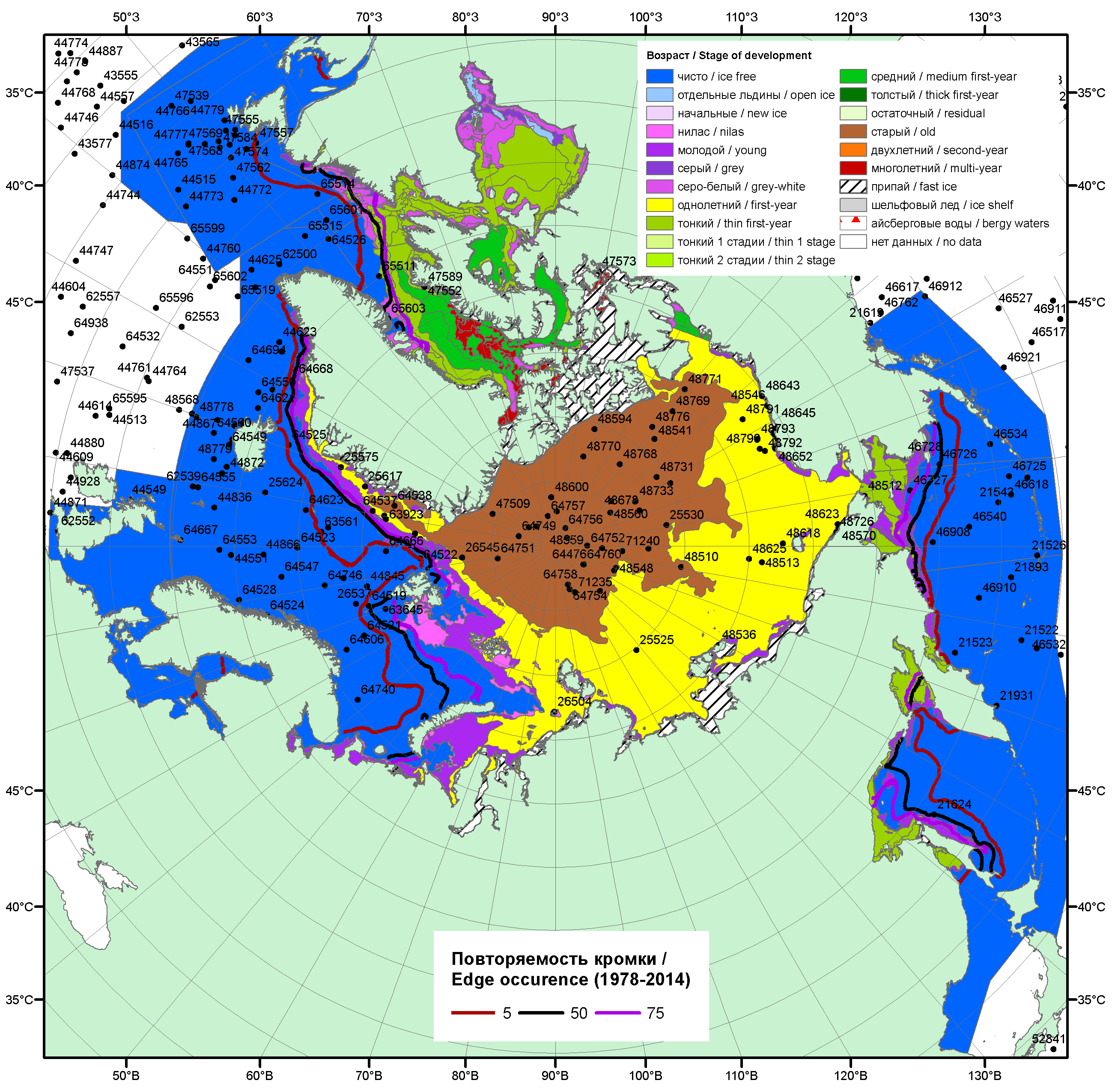 Рисунок 1а – Обзорная ледовая карта СЛО за 28.12.2015- 05.01.2016 г. на основе ледового анализа Национального ледового центра США (31.12), Канадской ледовой службы (28.12), положение метеорологический дрейфующих буев IABP и Argos на 05.01.2016T1200+00 и повторяемость кромки за 01-05.01 за период 1979-2012 гг. по наблюдениям SSMR-SSM/I-SSMIS (алгоритм NASATEAM).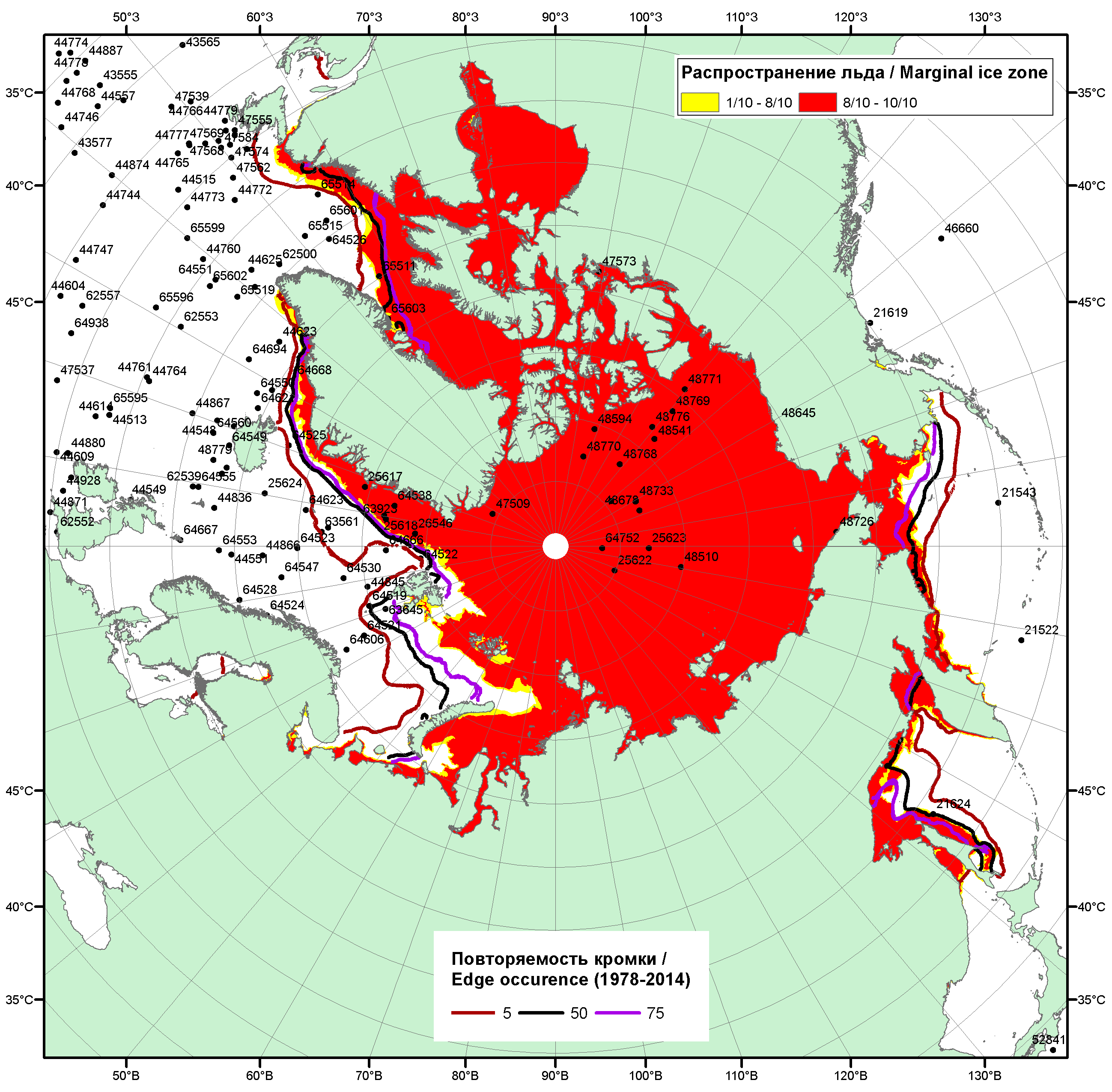 Рисунок 1б – Положение кромки льда и зон разреженных (<8/10) и сплоченных (≥8/10) льдов СЛО за 04.01.2016 г. на основе ледового анализа Национального Ледового Центра США, положение метеорологический дрейфующих буев IABP и Argos на 05.01.2016T1200+00 и повторяемость кромки за 01-05.01 за период 1979-2012 гг. по наблюдениям SSMR-SSM/I-SSMIS (алгоритм NASATEAM)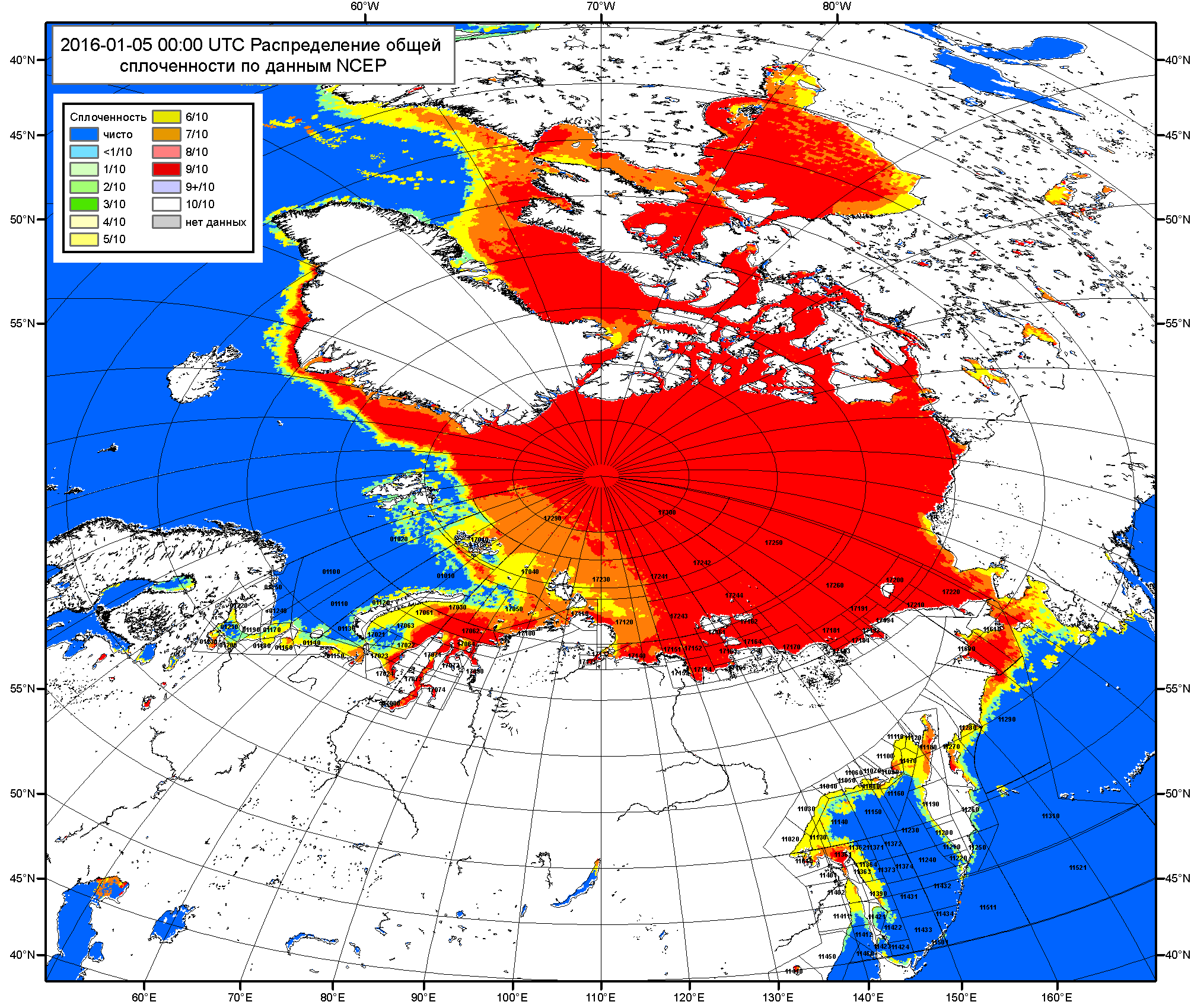 Рисунок 2a – Общая сплоченность морского льда СЛО и субарктических морей по данным NCEP на 05.01.2016 00:00 UTC и  границы районов ГМССБ МЕТЗОН XIII, XX и XXI.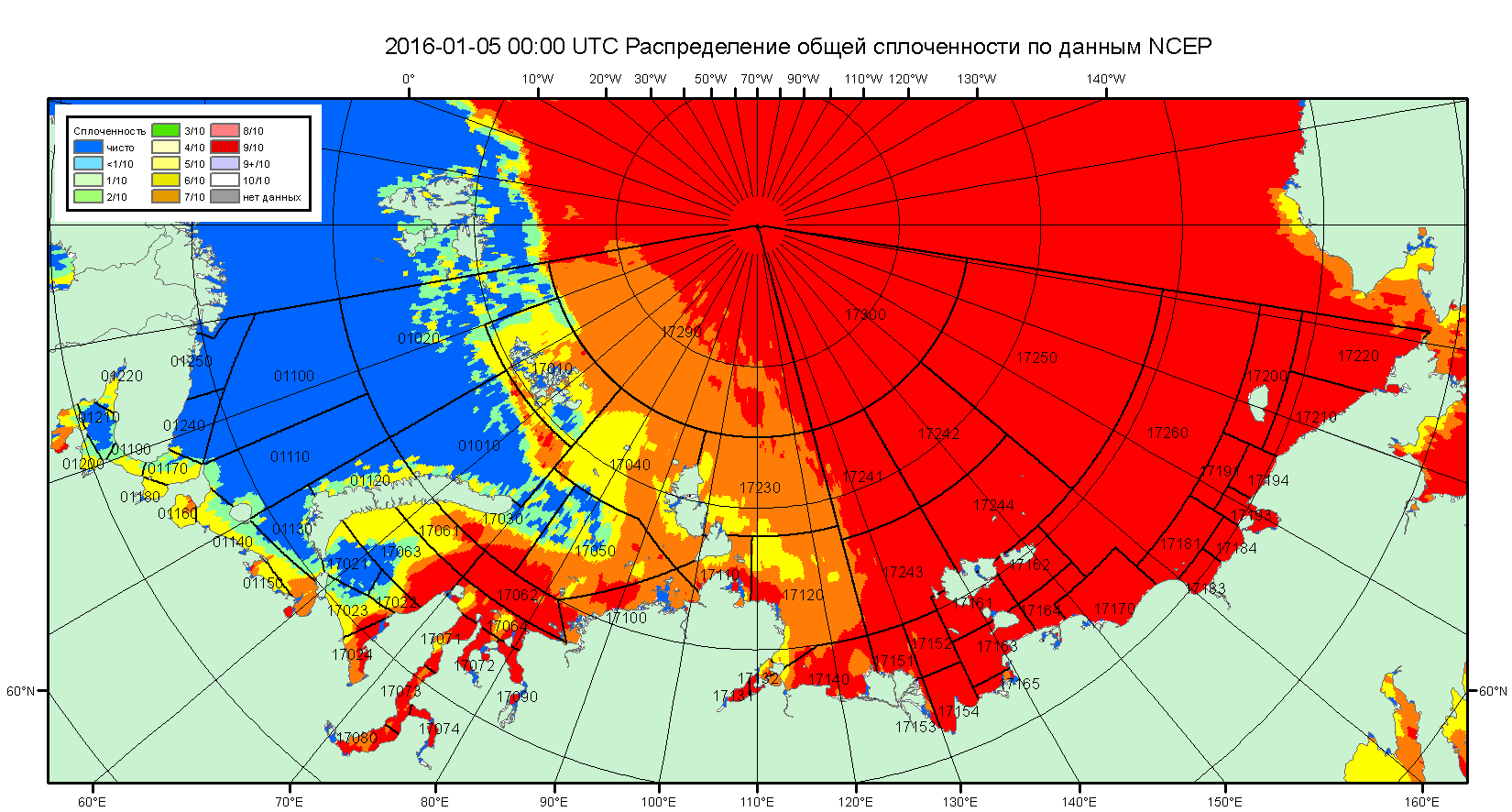 Рисунок 2б – Общая сплоченность морского льда морей СМП по данным NCEP на 05.01.2016 00:00 UTC и  границы районов ГМССБ МЕТЗОН XX и XXI.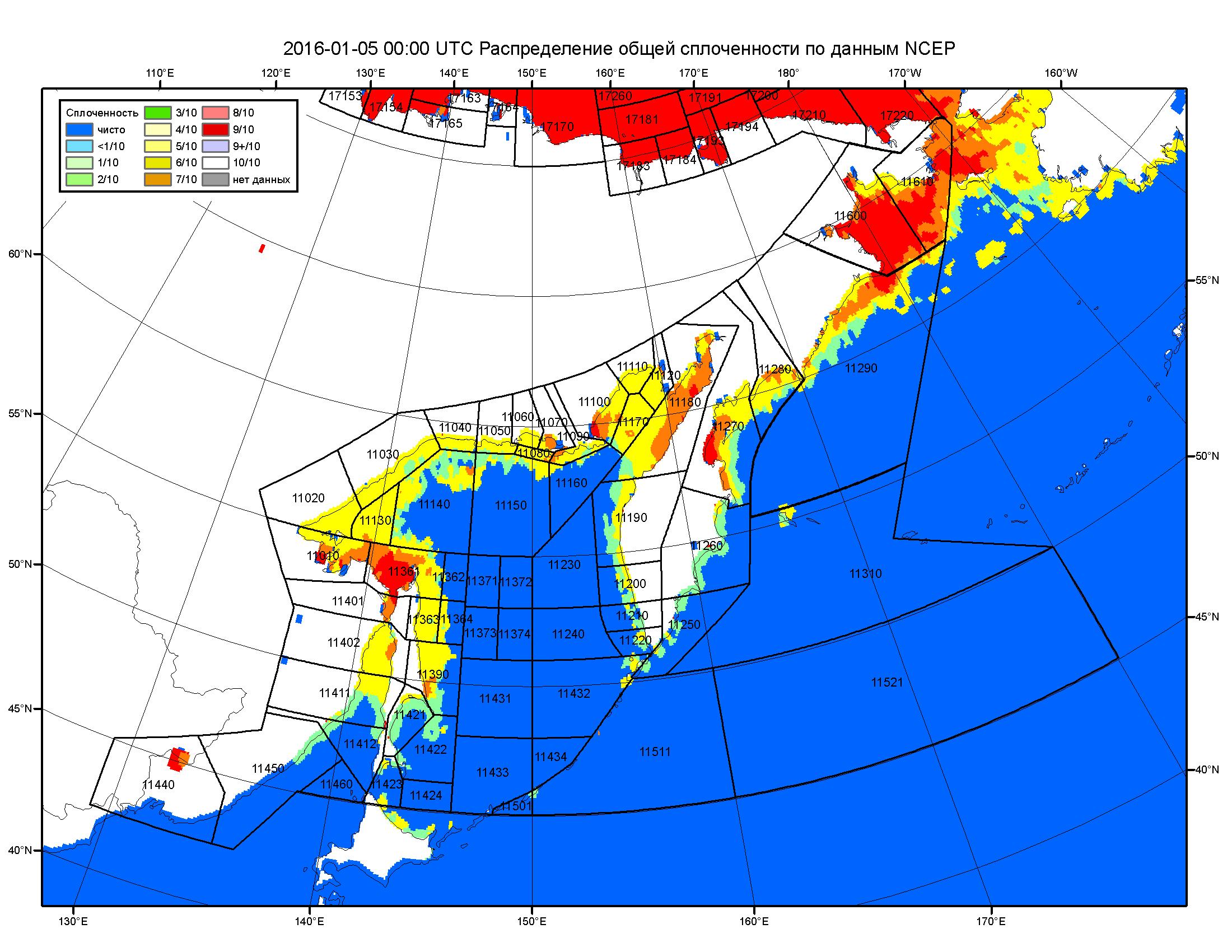 Рисунок 2в – Общая сплоченность морского льда дальневосточных морей по данным NCEP на 05.01.2016 00:00 UTC и границы районов ГМССБ МЕТЗОНЫ XIII.Рисунок 3 – Обзорная ледовая карта СЛО за 28.12.2015 - 05.01.2016 г. и аналогичные периоды 2007-2015 гг. на основе ледового Канадской ледовой службы и Национального ледового центра США.Рисунок 4 – Поля распределения средневзвешенной толщины льда на основе совместной модели морского льда – океана ACNFS (HYCOM/NCODA/CICE) 04 января 2016 - 2011 гг. Таблица 1 – Динамика изменения значений ледовитости по сравнению с предыдущей неделей для морей Северной полярной области за 28 декабря 2015 г. – 3 января 2016 г. по данным наблюдений SSMR-SSM/I-SSMIS-AMSR2Таблица 2 - Медианные значения ледовитости для Северной полярной области, 3-х меридиональных секторов и моря СМП за текущие 30 и 7-дневные интервалы и её аномалии от 2011-2015 гг. и интервалов 2006-2016 гг. и 1978-2016 гг. по данным наблюдений SSMR-SSM/I-SSMIS-AMSR2, алгоритмы NASATEAM/BOOTSTRAPСеверная полярная областьСектор 45°W-95°E (Гренландское - Карское моря)Сектор 95°E-170°W (моря Лаптевых - Чукотское, Берингово, Охотское)Сектор 170°W-45°W (море Бофорта и Канадская Арктика)Северный Ледовитый океанМоря СМП (моря Карское-Чукотское)Таблица 3 – Экстремальные и средние значения ледовитости для Северной полярной области, 3 меридиональных секторов и моря СМП за текущий 7-дневный интервал по данным наблюдений SSMR-SSM/I-SSMIS-AMSR2, алгоритмы NASATEAM/BOOTSTRAPСеверная полярная областьСектор 45°W-95°E (Гренландское - Карское моря)Сектор 95°E-170°W (моря Лаптевых - Чукотское, Берингово, Охотское)Сектор 170°W-45°W (море Бофорта и Канадская Арктика)Северный Ледовитый океанМоря СМП (моря Карское-Чукотское)Рисунок 5 – Ежедневные оценки сезонного хода ледовитости для Северной Полярной Области и трех меридиональных секторов за период 26.10.1978 - 03.01.2016 по годам на основе расчетов по данным SSMR-SSM/I-SSMIS-AMSR2, алгоритмы NASATEAM/BOOTSTRAP: а) Северная полярная область, б) сектор 45°W-95°E (Гренландское – Карское моря), в) сектор 95°E-170°W (моря Лаптевых – Чукотское и Берингово, Охотское), г) сектор 170°W-45°W (море Бофорта и Канадская Арктика), д) Северный Ледовитый океан, е) Северный морской путь (Карское - Чукотское моря).Рисунок 6 – Медианные распределения сплоченности льда за текущие 7 и 30-дневные промежутки и её разности относительно медианного распределения за те же месяца за периоды 1979-2016 (центр) и 2006-2016 гг. (справа) на основе расчетов по данным SSMR-SSM/I-SSMIS-AMSR2, алгоритмы NASATEAM/BOOTSTRAP.Южный океан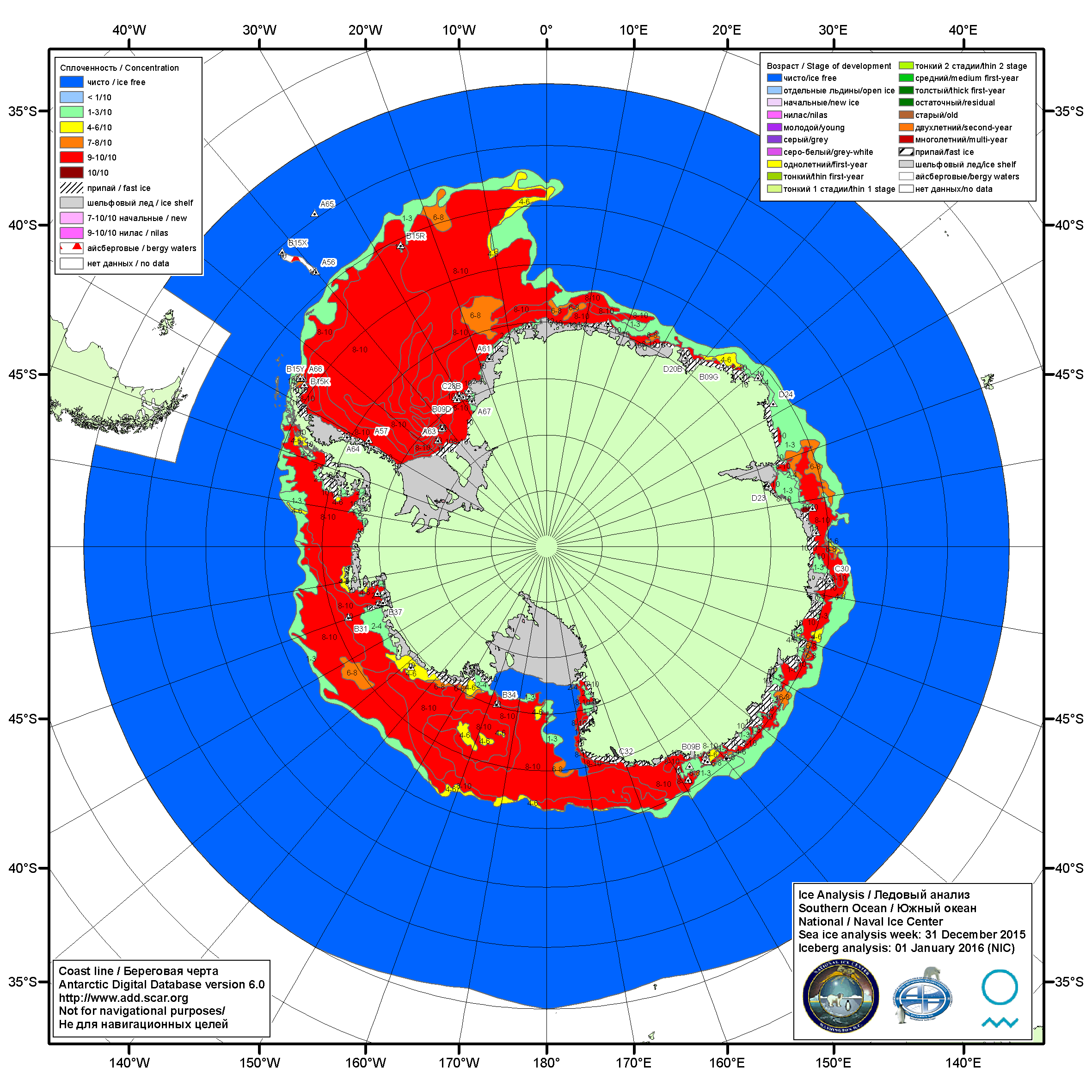 Рисунок 7а – Ледовая карта Южного океана (цветовая окраска по общей сплоченности) и расположение крупных айсбергов на основе информации совместного ледового анализа НЛЦ США, ААНИИ и НМИ (Норвегия) за 31.12.2015.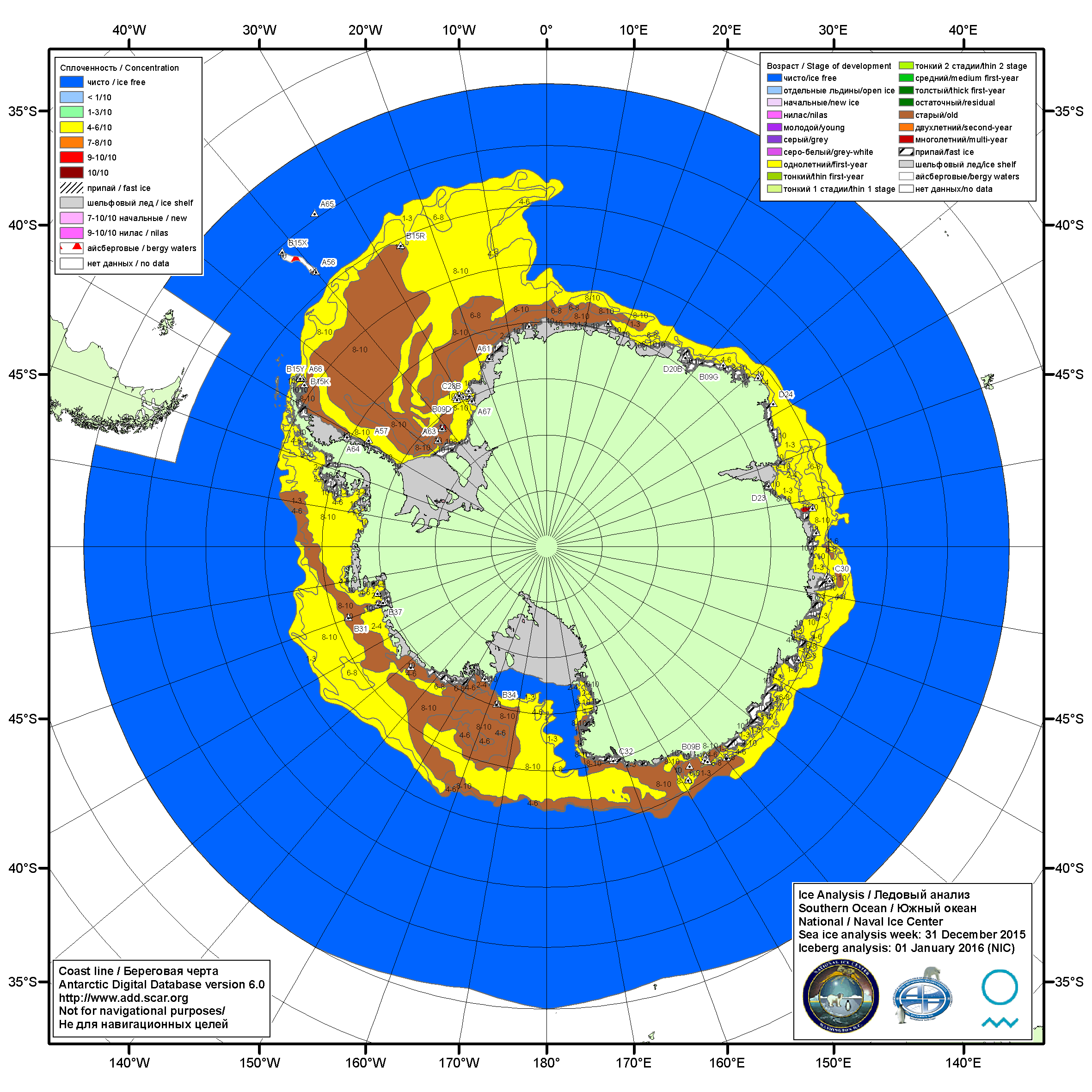 Рисунок 7б – Ледовая карта Южного океана (цветовая окраска по возрасту) и расположение крупных айсбергов на основе информации совместного ледового анализа НЛЦ США, ААНИИ и НМИ (Норвегия) за 31.12.2015.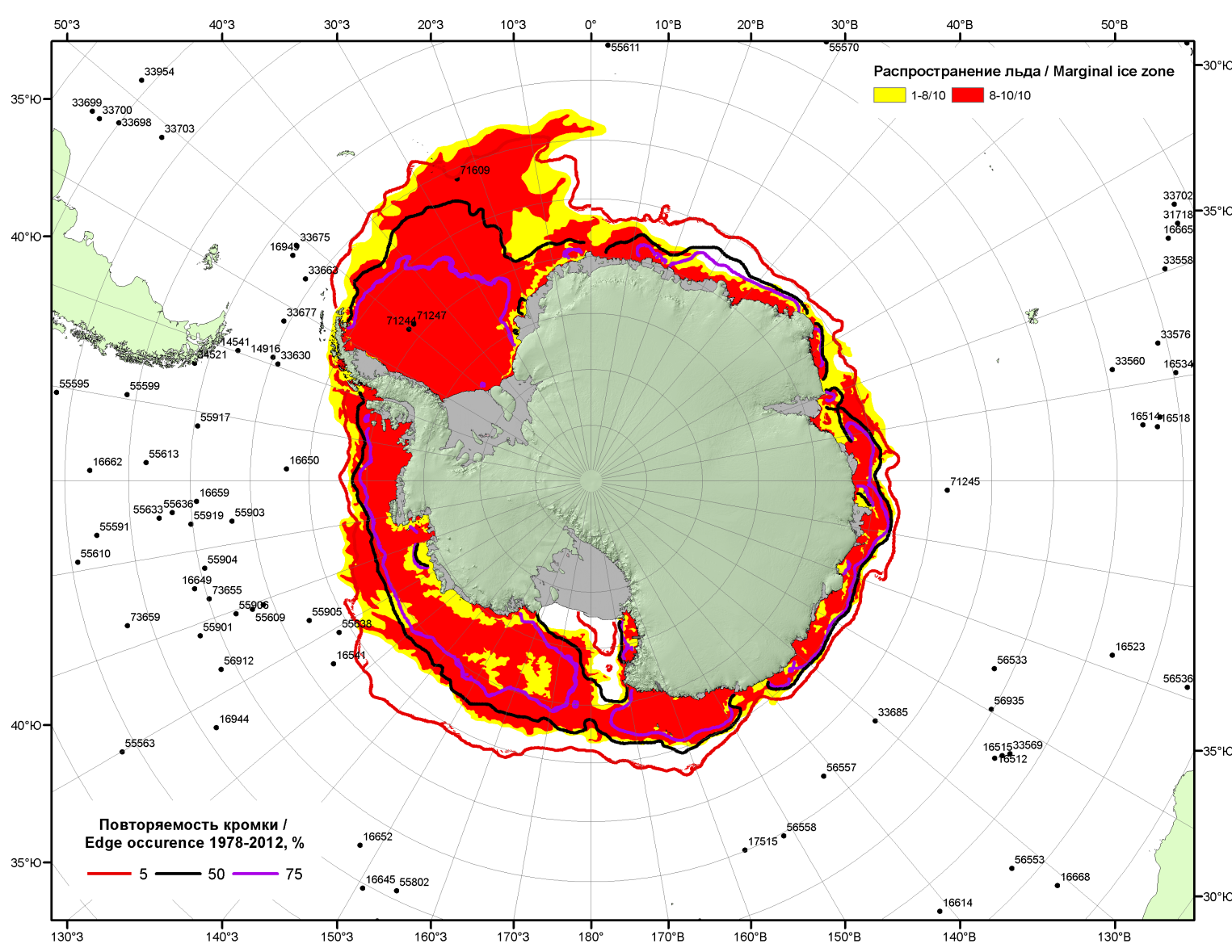 Рисунок 7в – Положение кромки льда и зон разреженных (<8/10) и сплоченных (≥8/10) льдов Южного океана за 04.01.2016 г. на основе ледового анализа Национального Ледового Центра США, положение метеорологический дрейфующих буев IABP и Argos на 05.01.2016T1200+00 и повторяемость кромки за 01-05.01 за период 1979-2014 гг. по наблюдениям SSMR-SSM/I-SSMIS (алгоритм NASATEAM)Рисунок 8 – Ежедневные оценки сезонного хода ледовитости Южного Океана и меридиональных секторов за период 26.10.1978 – 03.01.2016 по годам на основе расчетов по данным SSMR-SSM/I-SSMIS-AMSR2, алгоритм NASATEAM/BOOTSTRAP: а) Южный Океан, б) Атлантический сектор (60°W-30°E, море Уэдделла), в) Индоокеанский сектор (30°E-150°E, моря Космонавтов, Содружества, Моусона), г) Тихоокеанский сектор (150°E-60°W, моря Росса, Беллинсгаузена) Рисунок 9 – Медианные распределения общей сплоченности льда за текущие 7 и 30-дневные промежутки (слева) и её разности относительно медианного распределения за тот же месяц за периоды 1978-2016 (центр) и 2006-2016 гг. (справа) на основе расчетов по данным SSMR-SSM/I-SSMIS-AMSR2, алгоритм NASATEAM/BOOTSTRAPТаблица 4 – Динамика изменения значений ледовитости по сравнению с предыдущей неделей для морей Южного океана за 28 декабря 2015 г. – 03 января 2016 г. по данным наблюдений SSMR-SSM/I-SSMISТаблица 5 - Медианные значения ледовитости для Южного океана и 3 меридиональных секторов за текущие 30 и 7-дневные интервалы и её аномалии от 2011-2015 гг. и интервалов 2006-2016 гг. и 1978-2016 гг. по данным наблюдений SSMR-SSM/I-SSMIS-AMSR2, алгоритм NASATEAM/BOOTSTRAPЮжный ОкеанАтлантический сектор (60°W-30°E, море Уэдделла)Индоокеанский сектор (30°E-150°E, моря Космонавтов, Содружества, Моусона)Тихоокеанский сектор (150°E-60°W, моря Росса, Беллинсгаузена)Таблица 6 – Экстремальные и средние значения ледовитости для Южного океана и 3 меридиональных секторов за текущий 7-дневный интервал по данным наблюдений SSMR-SSM/I-SSMIS-AMSR2, алгоритм NASATEAM/BOOTSTRAPЮжный ОкеанАтлантический сектор (60°W-30°E, море Уэдделла)Индоокеанский сектор (30°E-150°E, моря Космонавтов, Содружества, Моусона)Тихоокеанский сектор (150°E-60°W, моря Росса, Беллинсгаузена)Приложение 1 – Статистические значения ледовитостей по отдельным акваториям Северной Полярной Области и Южного океанаТаблица 7 – Средние, аномалии среднего и экстремальные значения ледовитостей для Северной полярной области и её отдельных акваторий за текущие 7-дневный (неделя) и 30-дневный промежутки времени по данным наблюдений SSMR-SSM/I-SSMIS-AMSR2, алгоритм NASATEAM/BOOTSTRAP за период 1978-2016 гг.28.12-03.0104.12-03.01Таблица 8 – Средние, аномалии среднего и экстремальные значения ледовитостей для Южного океана и его отдельных акваторий за текущие 7-дневный (неделя) и 30-дневный промежутки времени по данным наблюдений SSMR-SSM/I-SSMIS-AMSR2, алгоритм NASATEAM/BOOTSTRAP за период 1978-2016 гг.28.12-03.0104.12-03.01Таблица 9 – Динамика изменения значений ледовитости по сравнению с предыдущей неделей для морей Северной полярной области и Южного океана за текущий 7-дневный (неделя) промежуток времени по данным наблюдений SSMIS-AMSR228.12-03.0128.12-03.0128.12-03.0128.12-03.0128.12-03.0128.12-03.0128.12-03.01Характеристика исходного материала и методика расчетовДля иллюстрации ледовых условий Арктического региона представлены совмещенные региональные карты ААНИИ, ГМЦ России, ледовой службы Германии (BSH), Канадской ледовой службы – КЛС и Национального ледового центра США - НЛЦ. Совмещение карт выполнено путем перекрытия слоев (ААНИИ, слой #1), (региональная карта НЛЦ, слой #1), (ГМЦ России, слой #1), (BSH, слой #1) -> (КЛС, слой #2)  –> (обзорная карта НЛЦ, слой #3). Как результат, карты ААНИИ характеризуют ледовые условия морей Гренландского…Бофорта и Охотского, карты ГМЦ России – Азовского, Каспийского и Белого, карты НЛЦ – Берингова моря, карты BSH – Балтийского карты КЛС - морей Бофорта, Канадского архипелага, Баффина, Девисова пролива, Лабрадор, Св. Лаврентия, а НЛЦ - Арктического Бассейна, Линкольна,  южной части Гренландского моря, а также в летний период – моря Бофорта, Чукотское и Берингово (при этом полный охват карт НЛЦ – вся акватория СЛО и субполярные моря). Для построения совмещенных карт используется архив данных в обменном формате ВМО СИГРИД3 Мирового центра данных по морскому льду (МЦД МЛ). В пределах отдельного срока выборка карт из архива проводилась по критериям близости карт к сроку выпуска карты ААНИИ с максимальным интервалом времени между картами до 7 суток (день недели выпуска карт ААНИИ и ГМЦ России– каждая среда, BSH – каждый понедельник, КЛС – каждый вторник, НЛЦ – 1 раз в 2 недели по вторникам для циркумполярных карт и понедельник – четверг для региональных карт). Для иллюстрации полей толщин льда СЛО использованы ежедневные данные по распределению средневзвешенной толщины льда численной модели ACNFS. Численная модель ACNFS имеет пространственное разрешение 1/12° и является совместной моделью морского льда – океана диагностики и краткосрочного прогнозирования состояния ледяного покрова  всех акваторий Северного полушария севернее 40 с.ш. В модели ACNFS используется ледовый блок CICE (Hunke and Lipscomb, 2008), совмещенный с  моделью океана HYCOM (Metzger et al., 2008, 2010). Атмосферный форсинг включает поля приземных метеопараметров и радиационного баланса поверхности. Исходная ледовая информация, используемая для расчетов по модели, включают данные альтиметра, ТПО, сплоченность, профиля температуры и солёности воды.Для иллюстрации ледовых условий Южного океана, а также Северной Полярной области за последние сутки используются ежедневные циркумполярные ледовые информационные продукты НЛЦ США по оценке расположения кромки льда и ледяных массивов - MIZ (Marginal Ice Zone). Для цветовой окраски карт использован стандарт ВМО (WMO/Td. 1215) для зимнего (по возрасту) и летнего (по общей сплоченности) периодов. Следует также отметить, что в зонах стыковки карт ААНИИ, ГМЦ России, КЛС и НЛЦ наблюдается определенная несогласованность границ и характеристик ледовых зон вследствие ряда различий в ледовых информационных системах подготавливающих служб (карты для Балтийского моря представлены только BSH или ААНИИ). Однако, данная несогласованность несущественна для целей интерпретации ледовых условий в рамках настоящего обзора. Для получения оценок ледовитости (extent) и приведенной ледовитости – площади льда (area) отдельных секторов, морей, частей морей Северной полярной области и Южного океана и климатического положения кромок заданной повторяемости на основе данных спутниковых систем пассивного микроволнового зондирования SSMR-SSM/I-SSMIS-AMSR2 в МЦД МЛ ААНИИ принята следующая технология расчетов:источник данных – архивные (Cavalieri et al., 2008, Meier et al., 2006) и квазиоперативные (Maslanik and Stroeve, 1999) c задержкой 1-2 дня ежедневные матрицы (поля распределения) оценок общей сплоченности Северной (севернее 45° с.ш.) и Южной (южнее 50° с.ш.) Полярных областей на основе обработанных по алгоритму NASATEAM данных многоканальных микроволновых радиометров SSMR-SSM/I-SSMIS ИСЗ NIMBUS-7 и DMSP за период с 26.10.1978 г. по настоящий момент времени, копируемые с сервера НЦДСЛ;источник данных – ежедневные матрицы (поля распределения) оценок общей сплоченности Северной и Южной полярной областей на основе обработанных по алгоритму Bootstrap данных многоканального микроволнового радиометра AMSR2 ИСЗ GCOM-W1(SHIZUKU) за период с 01.07.2012 г. по настоящий момент времени, предоставленные Японским космическим агентством (provided by JAXA);область расчета – Северная и Южная Полярные области и их регионы с использованием масок океан/суша НЦДСЛ (http://nsidc.org/data/polar_stereo/tools_masks.html);границы используемых масок расчета отдельных меридиональных секторов, морей, частей морей Северной полярной области и Южного океана представлены на рисунках П1 – П2, не совпадают с используемыми в НЦДСЛ масками для отдельных акваторий Мирового океана и основаны на номенклатуре ААНИИ для морей Евразийского шельфа (Гренландское - Чукотское), Атласе Северного ледовитого океана (1980) и Атласе океанов (1980) издательства ГУНИО МО.вычислительные особенности расчета – авторское программное обеспечение ААНИИ с сохранением точности расчетов и оценке статистических параметров по гистограмме распределения и свободно-распространяемое программное обеспечение GDAL для векторизации полей климатических параметров;Исходная информация в формате ВМО СИГРИ3 доступна на сервере МЦД МЛ по адресам http://wdc.aari.ru/datasets/d0004 (карты ААНИИ), http://wdc.aari.ru/datasets/d0031 (карты КЛС), http://wdc.aari.ru/datasets/d0032 (карты НЛЦ), ), http://wdc.aari.ru/datasets/d0033  (карты ГМЦ России) и ), http://wdc.aari.ru/datasets/d0035 (карты BSH).   В графическом формате PNG совмещенные карты ААНИИ-КЛС-НЛЦ доступны по адресу http://wdc.aari.ru/datasets/d0040. Результаты расчетов ледовитости Северной, Южной полярных областей, их отдельных меридиональных секторов, морей и частей морей доступны на сервере МЦД МЛ ААНИИ в каталогах соответственно http://wdc.aari.ru/datasets/ssmi/data/north/extent/ и http://wdc.aari.ru/datasets/ssmi/data/south/extent/.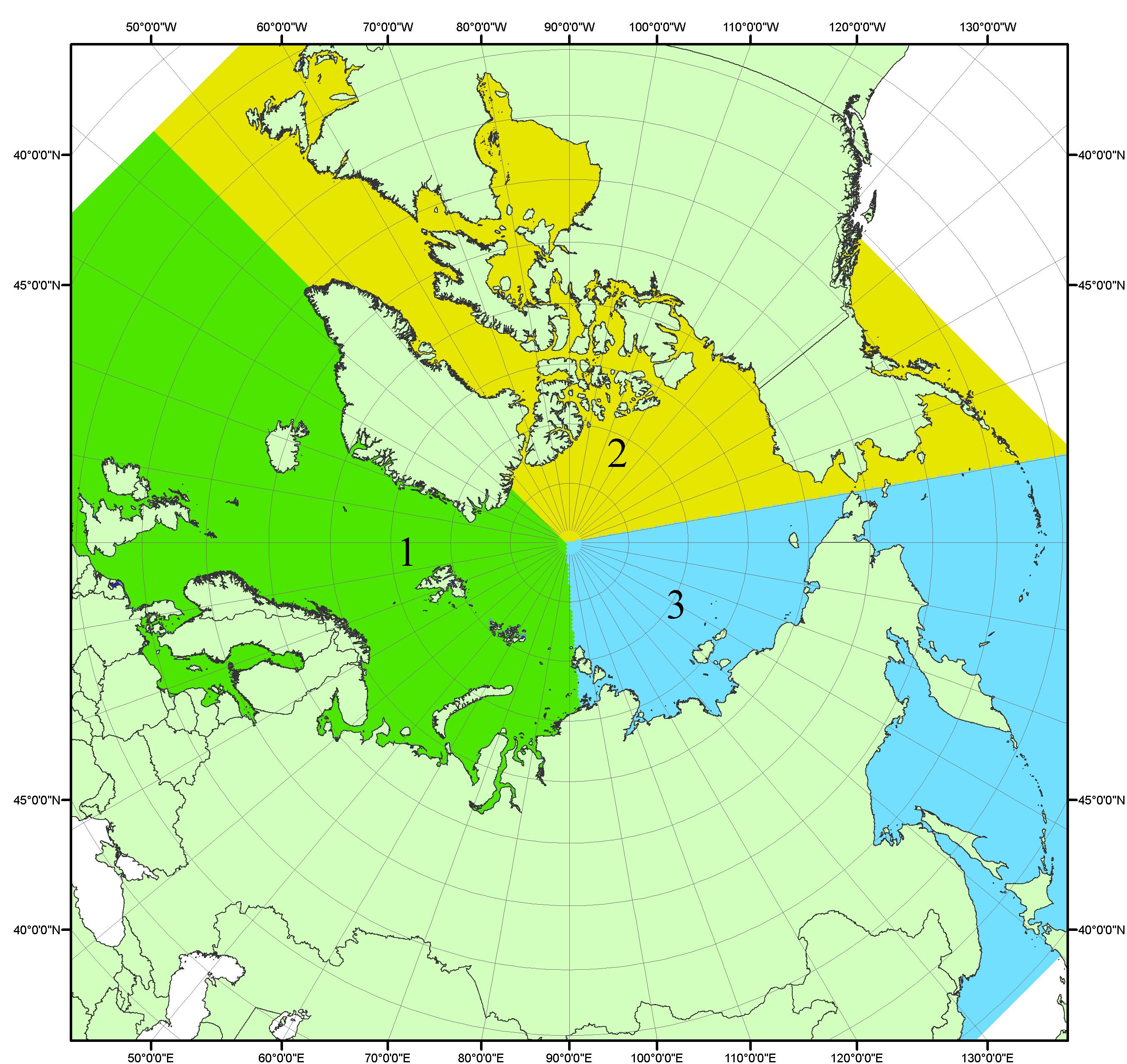 Рисунок П1 – Секторальное деление северной полярной области. 1 - Сектор 45°W-95°E (Гренландское - Карское моря); 2 - Сектор 170°W-45°W (море Бофорта и Канадская Арктика); 3 - Сектор 95°E-170°W (моря Лаптевых - Чукотское, Берингово, Охотское, Японское)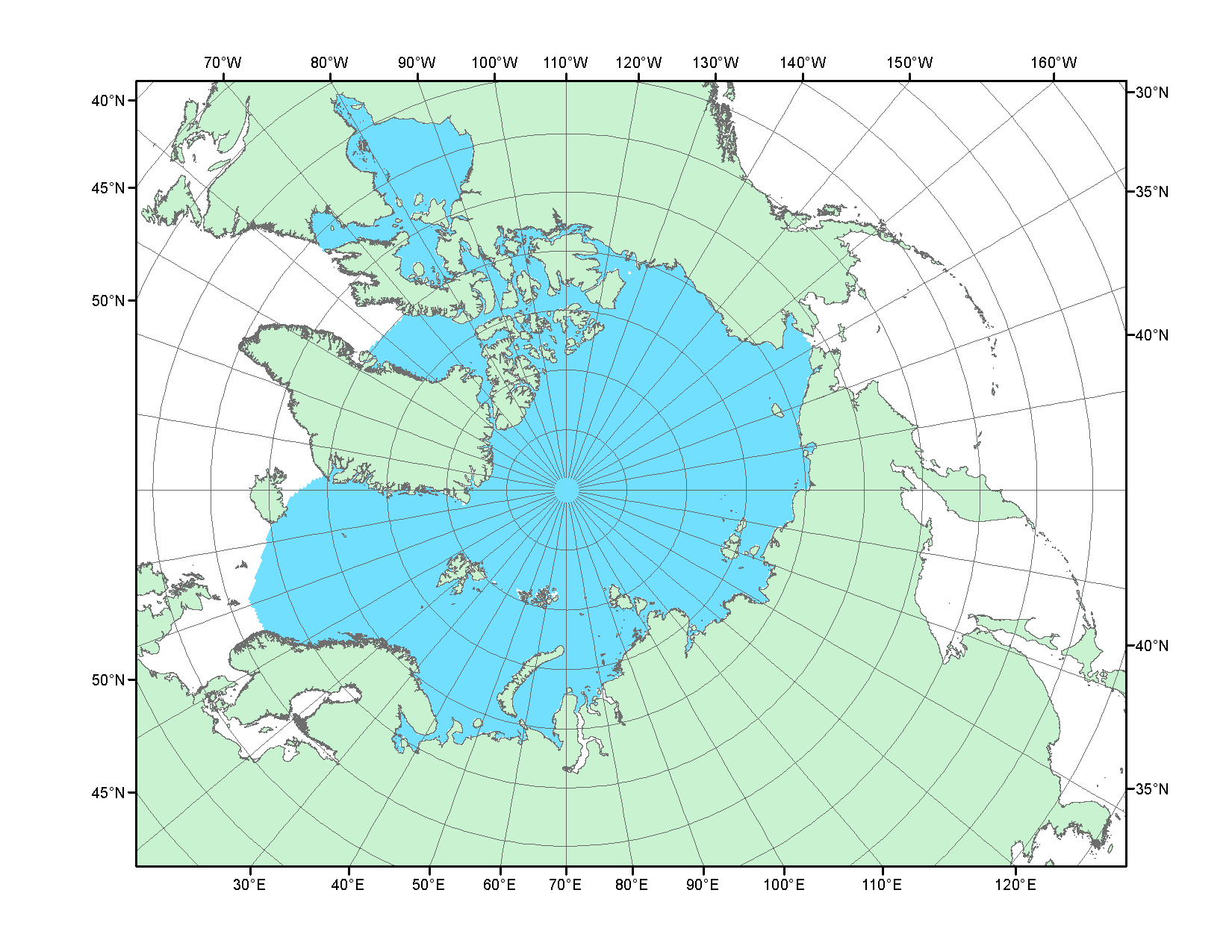 Рисунок П2 – Северный ледовитый океан в официальных границах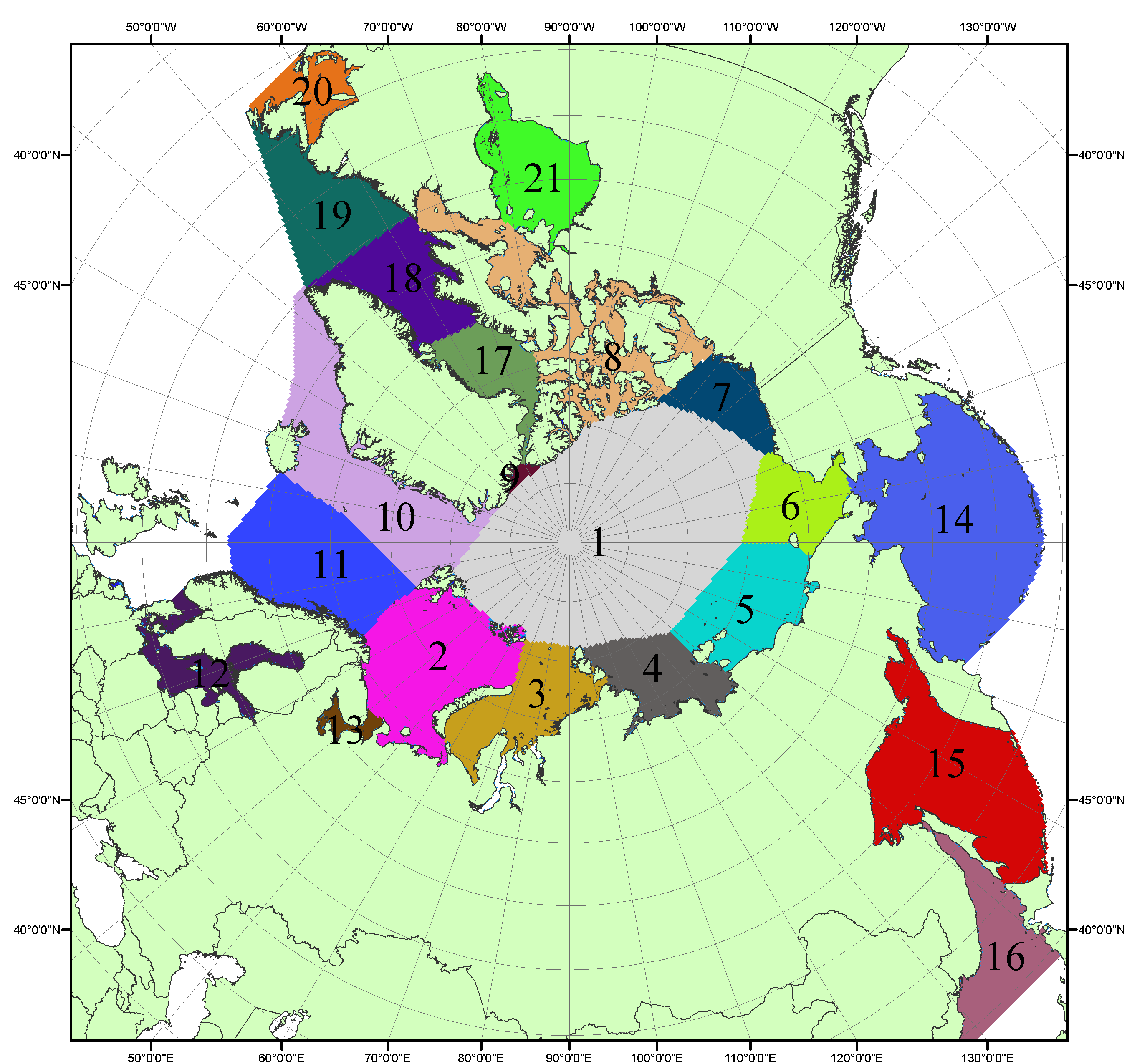 Рисунок П3 – Моря северной полярной области. 1 – Арктический бассейн; 2- Баренцево море; 3 – Карское море; 4 – море Лаптевых; 5 - Восточно-Сибирское море; 6 – Чукотское море; 7 – море Бофорта; 8 – Канадский архипелаг; 9 – море Линкольна; 10 – Гренландское море; 11 – Норвежское море; 12 – Балтийское море; 13 – Белое море; 14 – Берингово море; 15 – Охотское море; 16 – Японское море; 17 – море Баффина; 18 – Дейвисов пролив; 19 – море Лабрадор; 20 – залив Святого Лаврентия; 21 – Гудзонов залив.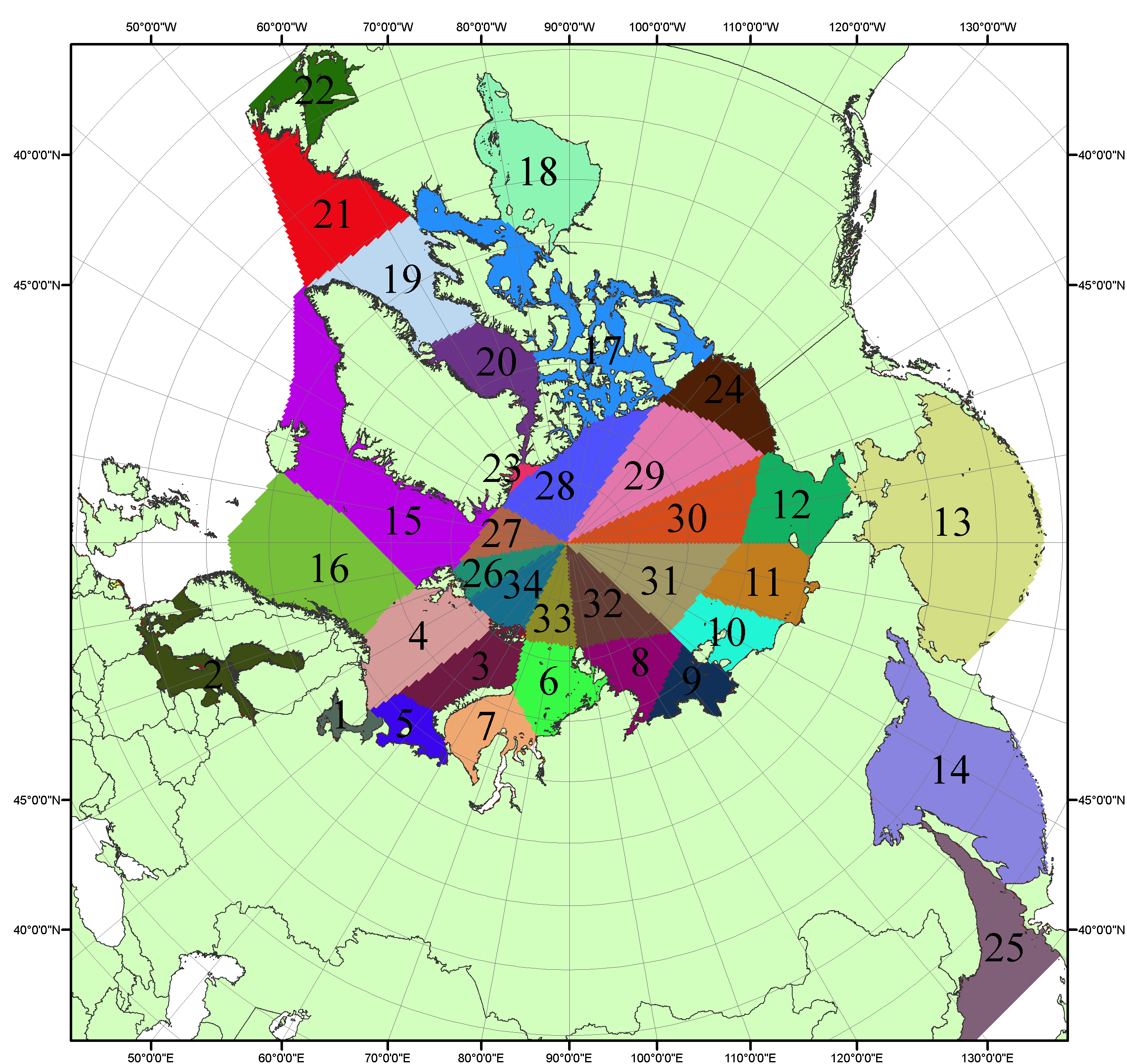 Рисунок П4 – Сектора и моря северной полярной области. 1 - Белое море; 2- Балтийское море; 3 – Баренцево море (СВ); 4 – Баренцево море (З); 5 - Баренцево море (ЮВ); 6 – Карское море (СВ); 7 – Карское море (ЮЗ); 8 – море Лаптевых (В); 9 – море Лаптевых (З); 10 – Восточно-Сибирское море (З); 11 – Восточно-Сибирское море (В); 12 –Чукотское море; 13 –Берингово море; 14 – Охотское море; 15 –Гренландское море; 16 – Норвежское море; 17 – Канадский архипелаг; 18 – Гудзонов залив; 19 – Дейвисов пролив; 20 - море Баффина; 21 – море Лабрадор; 22 - залив Святого Лаврентия; 23 - море Линкольна; 24 - море Бофорта; 25 - Японское море; 26 - сектор АО (30°з.д. – 10°в.д.); 27 – сектор АО (10°в.д. – 30°в.д.); 28 - сектор АО (30°в.д. – 65°в.д.); 29 - сектор АО (65°в.д. – 96°в.д.);30 - сектор АО (96°в.д. – 140°в.д.);31 - сектор АО (140°в.д. – 180°в.д.); 32 - сектор АО (180°в.д. – 156°з.д.); 33 - сектор АО (156°з.д. – 123°з.д.); 34 - сектор АО (123°з.д. – 30°з.д.).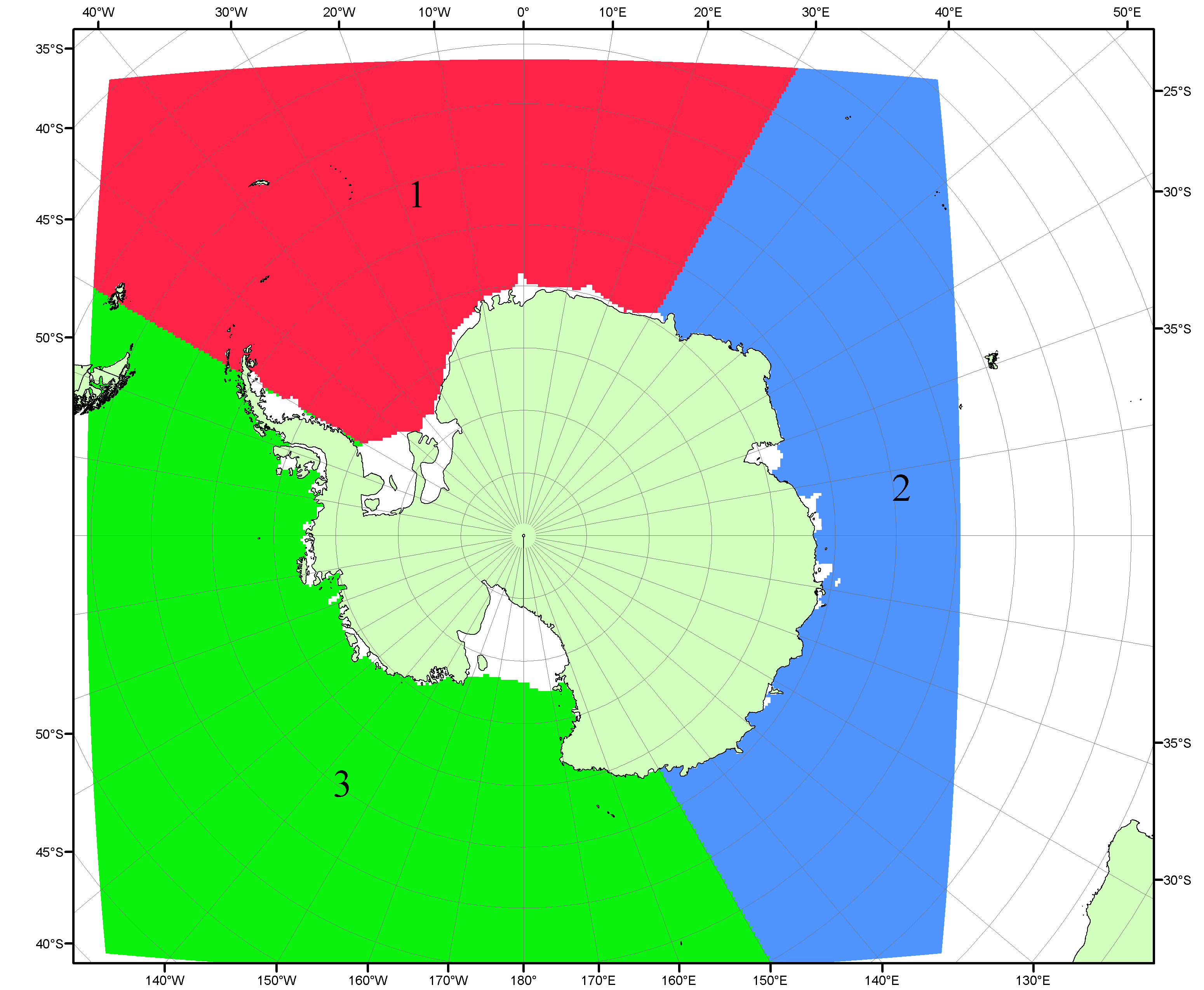 Рисунок П5 – Секторальное деление Южного океана. 1 - Атлантический сектор (60°W-30°E, море Уэдделла); 2 - Индоокеанский сектор (30°E-150°E, моря Космонавтов, Содружества, Моусона); 3 - Тихоокеанский сектор (150°E-60°W, моря Росса, Беллинсгаузена)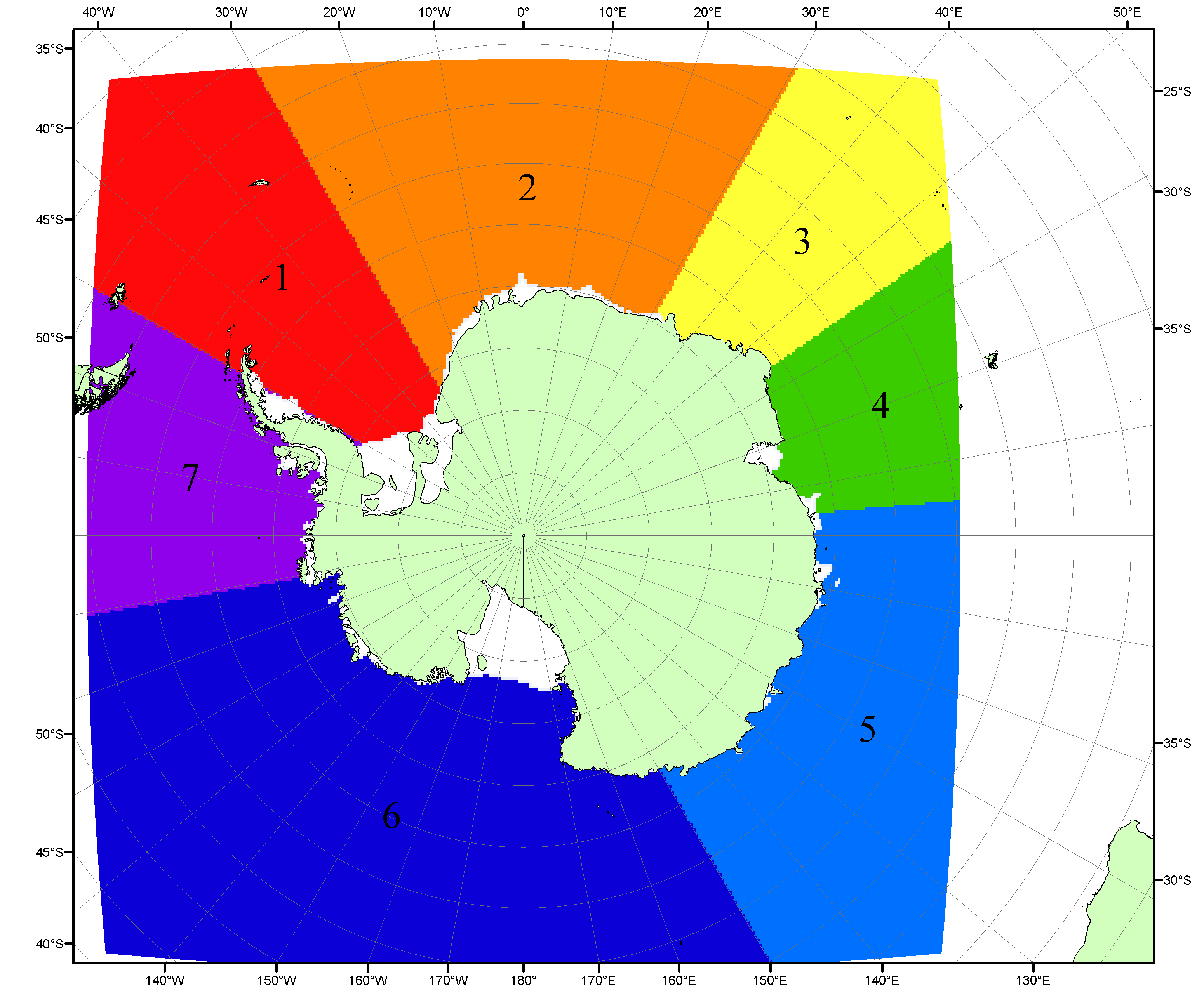 Рисунок П6 – Моря Южного океана. 1 – Западная часть моря Уэдделла; 2- Восточная часть моря Уэдделла; 3 – Море Космонавтов; 4 – море Содружества; 5 – море Моусона; 6 – море Росса; 7 – Море Беллинсгаузена.Список источников1. Атлас океанов. Северный Ледовитый океан. – 1980. М: Изд. ГУНИО МО СССР ВМФ – 184 с.2. Атлас океанов. Термины. Понятия. Справочные таблицы. - Изд. ВМФ МО СССР.-1980.3. Границы океанов и морей. – 1960. Л.: Изд. ГУНИО ВМФ. – 51 с.4. Andersen, S., R. Tonboe, L. Kaleschke, G. Heygster, and L. T. Pedersen, Intercomparison of passive microwave sea ice concentration retrievals over the high-concentration Arctic sea ice.// J. Geophys. Res. – 2007. – Vol. 112. C08004, doi:10.1029/2006JC003543.5. Cavalieri, D., C. Parkinson, P. Gloersen, and H. J. Zwally. 1996, updated 2008. Sea Ice Concentrations from Nimbus-7 SMMR and DMSP SSM/I Passive Microwave Data, [1978.10.26 – 2007.12.31]. Boulder, Colorado USA: National Snow and Ice Data Center. Digital media.6. Meier, W., F. Fetterer, K. Knowles, M. Savoie, M. J. Brodzik. 2006, updated quarterly. Sea Ice Concentrations from Nimbus-7 SMMR and DMSP SSM/I Passive Microwave Data, [2008.01.01 – 2008.03.25]. Boulder, Colorado USA: National Snow and Ice Data Center. Digital media.7. Maslanik, J., and J. Stroeve. 1999, updated daily. Near-Real-Time DMSP SSM/I-SSMIS Daily Polar Gridded Sea Ice Concentrations, [2008.03.26 – present moment]. Boulder, Colorado USA: National Snow and Ice Data Center. Digital media.8. Ice Chart Colour Code Standard. - JCOMM Technical Report Series No. 24, 2004, WMO/TD-No.1215. (http://jcomm.info/index.php?option=com_oe&task=viewDocumentRecord&docID=4914)9. JAXA GCOM-W1 ("SHIZUKU") Data Providing Service - http://gcom-w1.jaxa.jp/index.html 10. ACNFS on Internet - http://www7320.nrlssc.navy.mil/hycomARC 11. Posey, P.G., E.J. Metzger, A.J. Wallcraft, O.M Smedstad and M.W. Phelps, 2010: Validation of the 1/12° Arctic Cap Nowcast/Forecast System (ACNFS). Naval Report NRL/MR/7320-10-9287, Stennis Space Center, MS.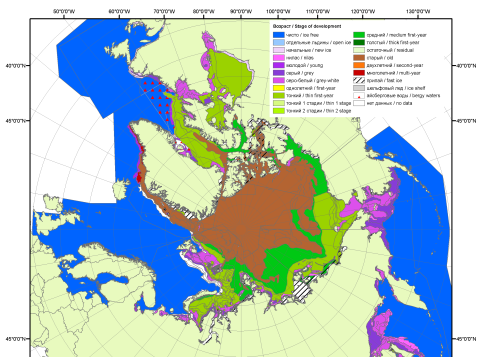 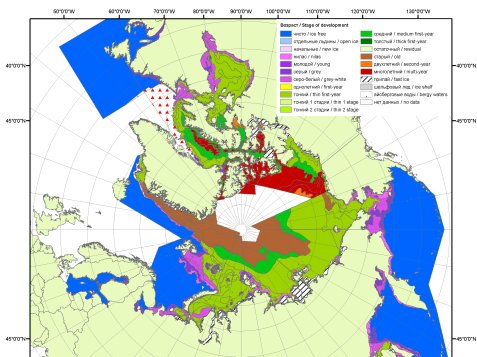 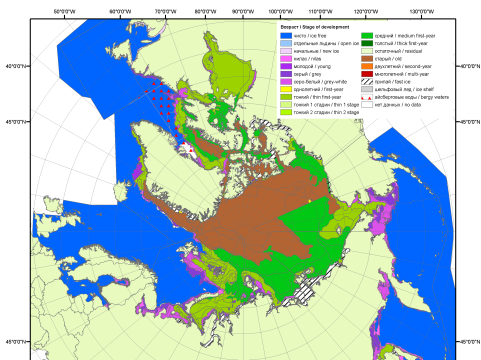 200720092010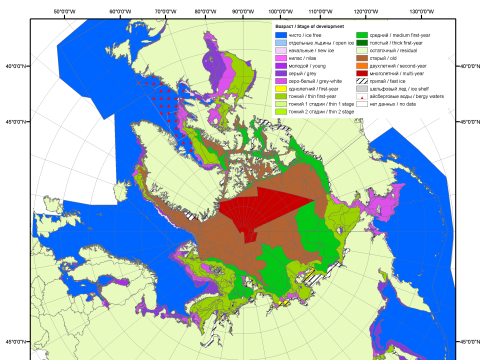 2011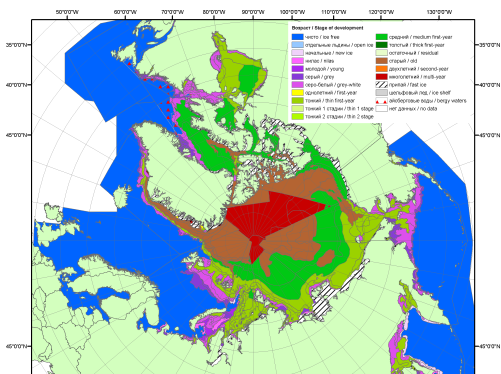 2012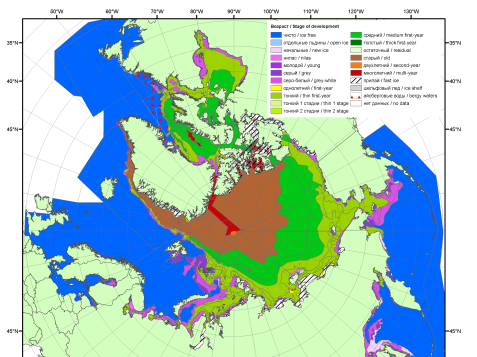 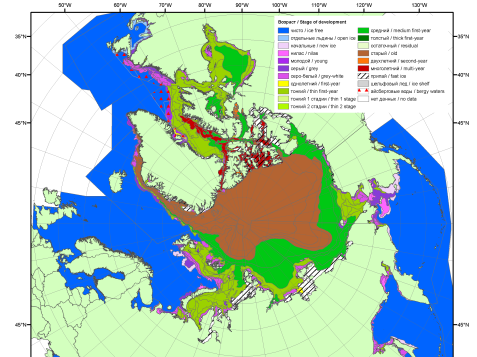 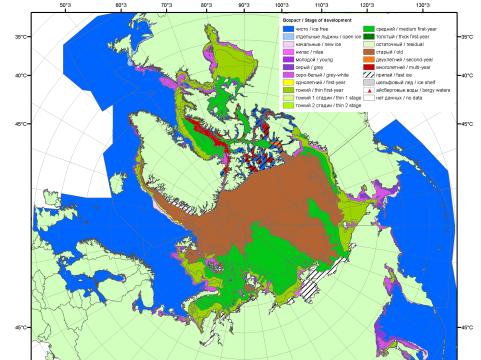 201320142015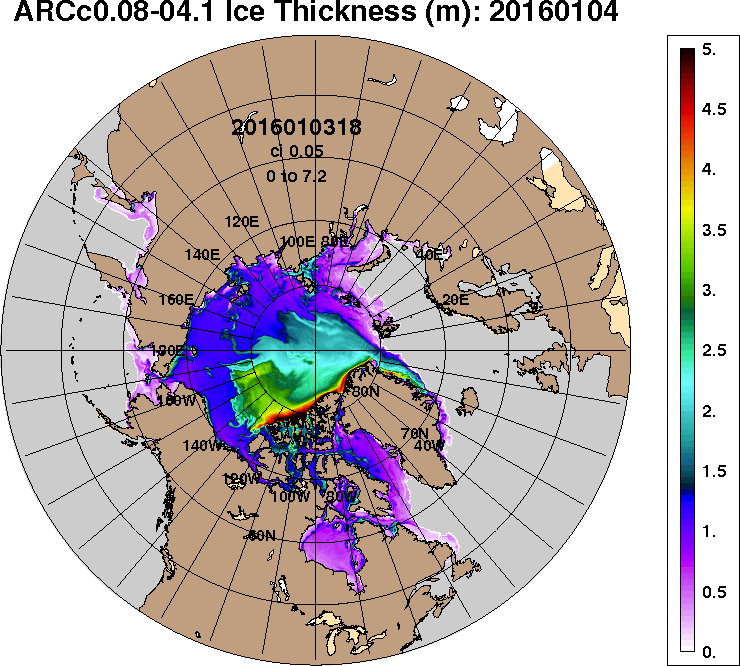 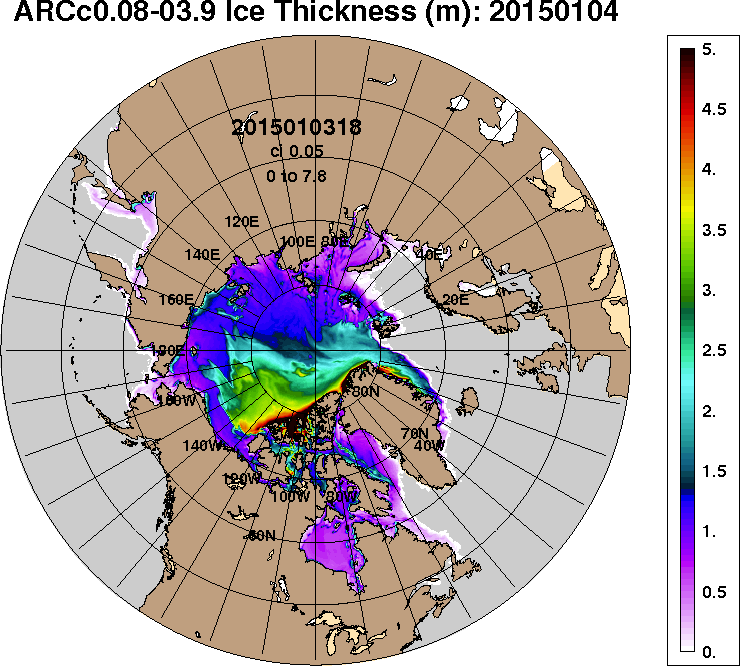 2016-01-042015-01-04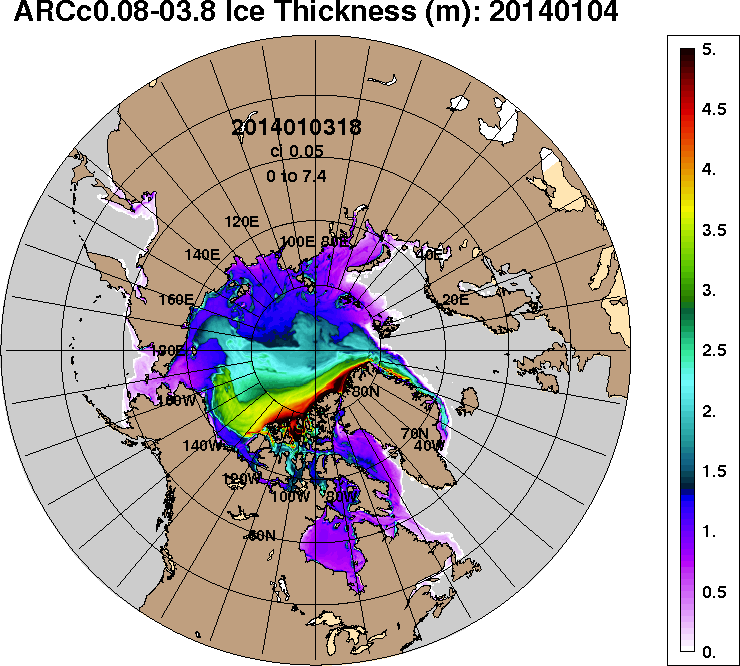 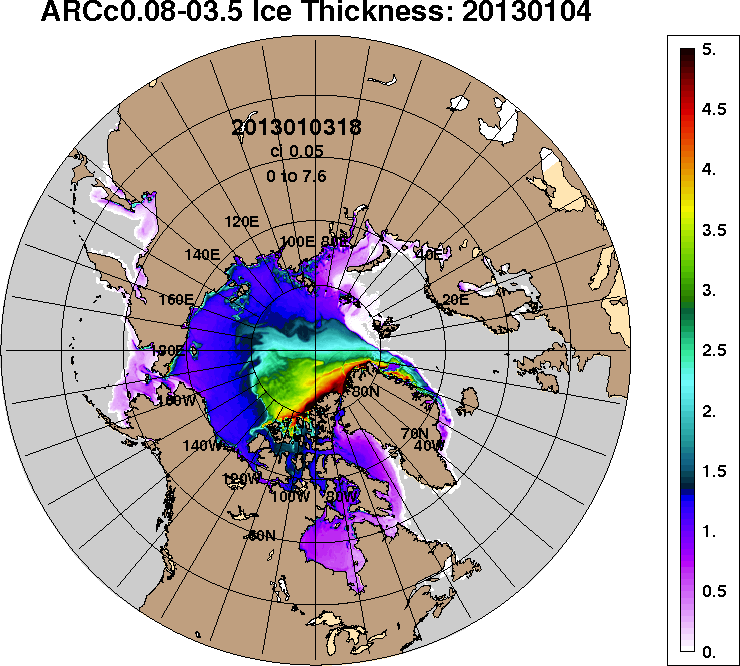 2014-01-042013-01-04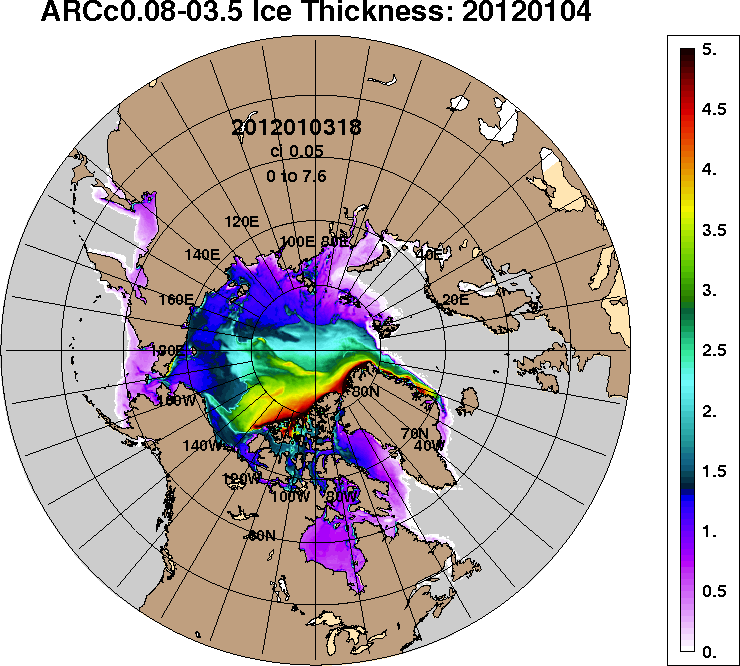 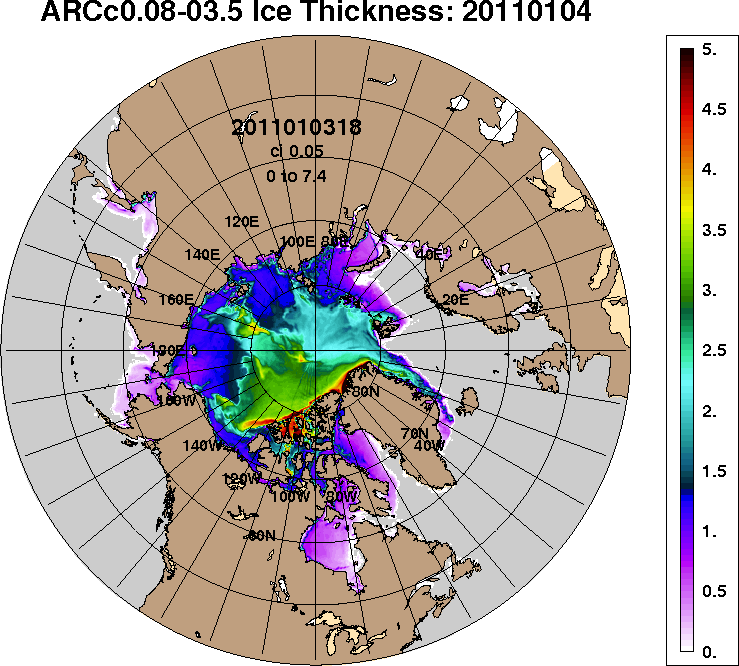 2012-01-042011-01-04РегионСеверная полярная областьСектор 45°W-95°E (Гренландское - Карское моря)Сектор 95°E-170°W (моря Лаптевых - Чукотское, Берингово, Охотское)Сектор 170°W-45°W (море Бофорта и Канадская Арктика)Северный Ледовитый океанМоря СМП (моря Карское-Чукотское)Разность214.0-54.3164.2104.110.92.1тыс.кв.км/сут.30.6-7.823.514.91.60.3МесяцS, тыс. км2Аномалии, тыс км2/%Аномалии, тыс км2/%Аномалии, тыс км2/%Аномалии, тыс км2/%Аномалии, тыс км2/%Аномалии, тыс км2/%Аномалии, тыс км2/%МесяцS, тыс. км22011 г2012 г2013 г2014 г2015 г2006-2016гг1978-2016гг04.12-03.0112271.4153.0-120.7109.4-79.6-241.9-94.5-811.804.12-03.0112271.41.3-1.00.9-0.6-1.9-0.8-6.228.12-03.0112809.368.5-412.3-107.1-138.3-206.9-233.1-917.128.12-03.0112809.30.5-3.1-0.8-1.1-1.6-1.8-6.7МесяцS, тыс. км2Аномалии, тыс км2/%Аномалии, тыс км2/%Аномалии, тыс км2/%Аномалии, тыс км2/%Аномалии, тыс км2/%Аномалии, тыс км2/%Аномалии, тыс км2/%МесяцS, тыс. км22011 г2012 г2013 г2014 г2015 г2006-2016гг1978-2016гг04.12-03.012521.0-699.3-98.8-28.4-393.0-476.6-301.0-717.204.12-03.012521.0-21.7-3.8-1.1-13.5-15.9-10.7-22.128.12-03.012518.6-855.3-212.1-224.2-459.9-623.9-424.7-858.628.12-03.012518.6-25.3-7.8-8.2-15.4-19.9-14.4-25.4МесяцS, тыс. км2Аномалии, тыс км2/%Аномалии, тыс км2/%Аномалии, тыс км2/%Аномалии, тыс км2/%Аномалии, тыс км2/%Аномалии, тыс км2/%Аномалии, тыс км2/%МесяцS, тыс. км22011 г2012 г2013 г2014 г2015 г2006-2016гг1978-2016гг04.12-03.013886.8212.5-150.5100.5290.9175.685.3-51.204.12-03.013886.85.8-3.72.78.14.72.2-1.328.12-03.014142.7311.2-203.211.5344.0217.476.3-57.428.12-03.014142.78.1-4.70.39.15.51.9-1.4МесяцS, тыс. км2Аномалии, тыс км2/%Аномалии, тыс км2/%Аномалии, тыс км2/%Аномалии, тыс км2/%Аномалии, тыс км2/%Аномалии, тыс км2/%Аномалии, тыс км2/%МесяцS, тыс. км22011 г2012 г2013 г2014 г2015 г2006-2016гг1978-2016гг04.12-03.015863.6639.7128.737.222.559.1121.2-43.404.12-03.015863.612.22.20.60.41.02.1-0.728.12-03.016147.9612.63.0105.6-22.3199.7115.2-1.128.12-03.016147.911.10.01.7-0.43.41.90.0МесяцS, тыс. км2Аномалии, тыс км2/%Аномалии, тыс км2/%Аномалии, тыс км2/%Аномалии, тыс км2/%Аномалии, тыс км2/%Аномалии, тыс км2/%Аномалии, тыс км2/%МесяцS, тыс. км22011 г2012 г2013 г2014 г2015 г2006-2016гг1978-2016гг04.12-03.0110851.5-218.814.132.6-382.5-522.5-212.6-679.004.12-03.0110851.5-2.00.10.3-3.4-4.6-1.9-5.928.12-03.0111020.1-310.6-136.4-72.5-349.7-533.9-299.4-711.428.12-03.0111020.1-2.7-1.2-0.7-3.1-4.6-2.6-6.1МесяцS, тыс. км2Аномалии, тыс км2/%Аномалии, тыс км2/%Аномалии, тыс км2/%Аномалии, тыс км2/%Аномалии, тыс км2/%Аномалии, тыс км2/%Аномалии, тыс км2/%МесяцS, тыс. км22011 г2012 г2013 г2014 г2015 г2006-2016гг1978-2016гг04.12-03.012923.3-79.7116.2121.2-39.7-51.3-4.2-66.504.12-03.012923.3-2.74.14.3-1.3-1.7-0.1-2.228.12-03.012915.7-110.237.6-7.8-110.2-110.2-63.9-95.628.12-03.012915.7-3.61.3-0.3-3.6-3.6-2.1-3.2МесяцМинимальное знач.Максимальное знач.Среднее знач.Медиана28.12-03.0112511.728.12.201015113.602.01.197913726.313761.0МесяцМинимальное знач.Максимальное знач.Среднее знач.Медиана28.12-03.012418.003.01.20164385.702.01.19793377.23403.4МесяцМинимальное знач.Максимальное знач.Среднее знач.Медиана28.12-03.013665.128.12.20104720.302.01.19794200.14200.8МесяцМинимальное знач.Максимальное знач.Среднее знач.Медиана28.12-03.015475.729.12.20106671.503.01.19836149.06148.0МесяцМинимальное знач.Максимальное знач.Среднее знач.Медиана28.12-03.0110921.203.01.201612601.131.12.197811731.511732.8МесяцМинимальное знач.Максимальное знач.Среднее знач.Медиана28.12-03.012803.428.12.20113025.928.12.19783011.43025.9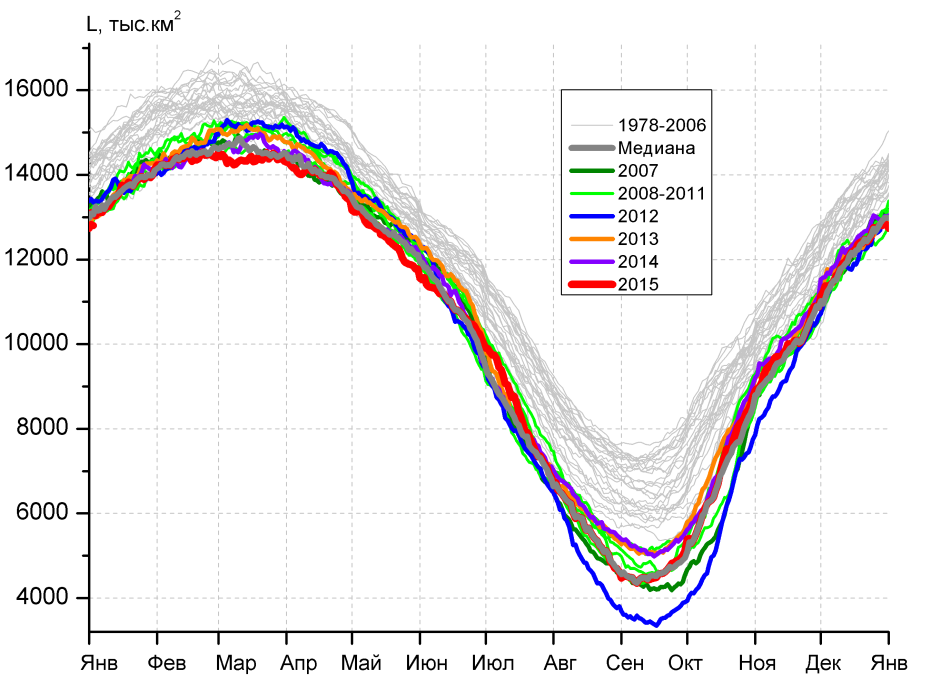 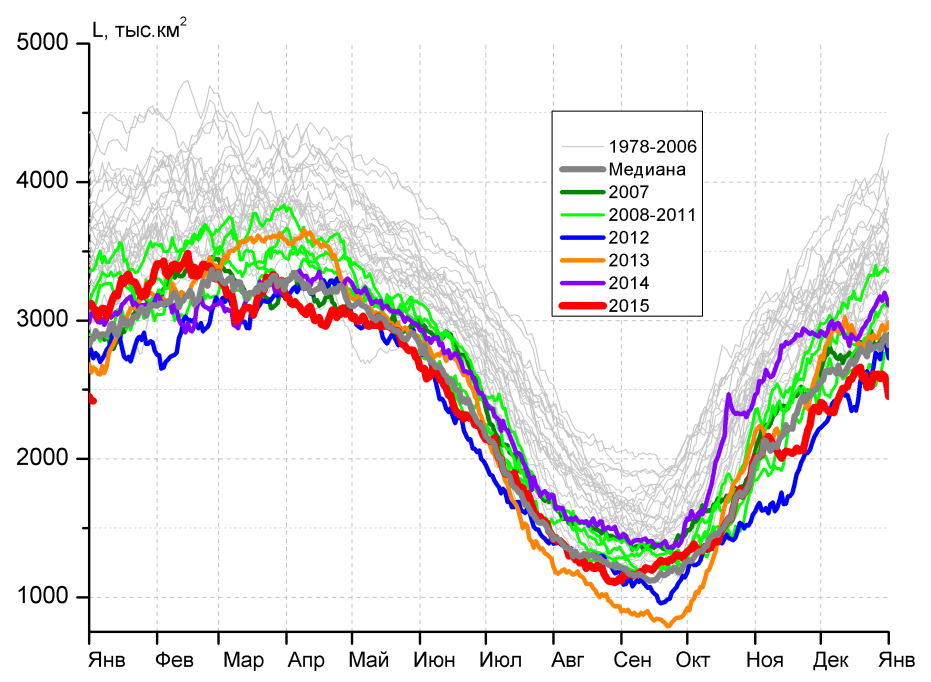 а)б)б)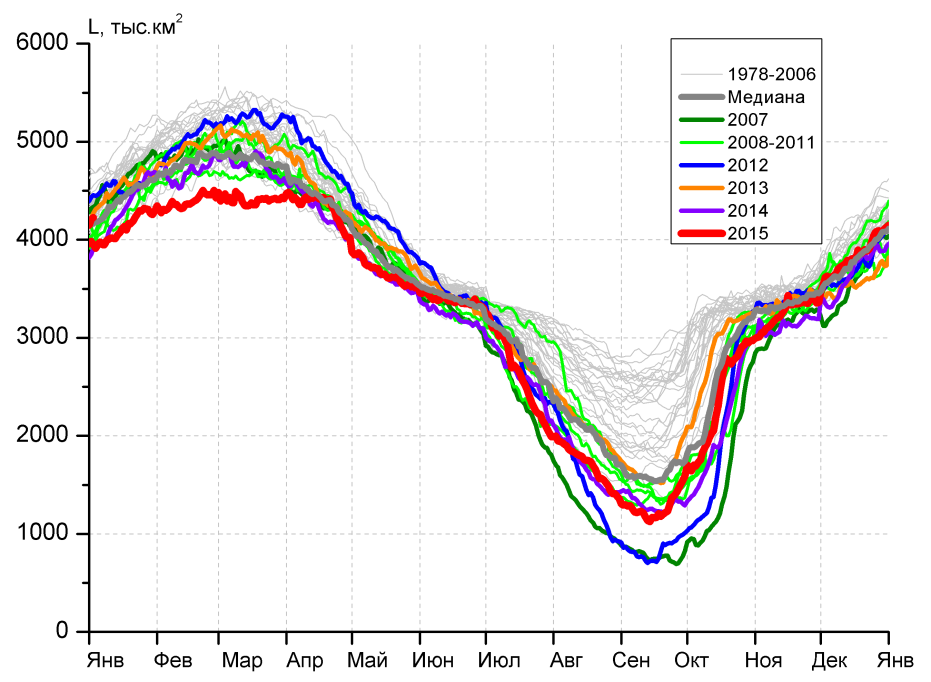 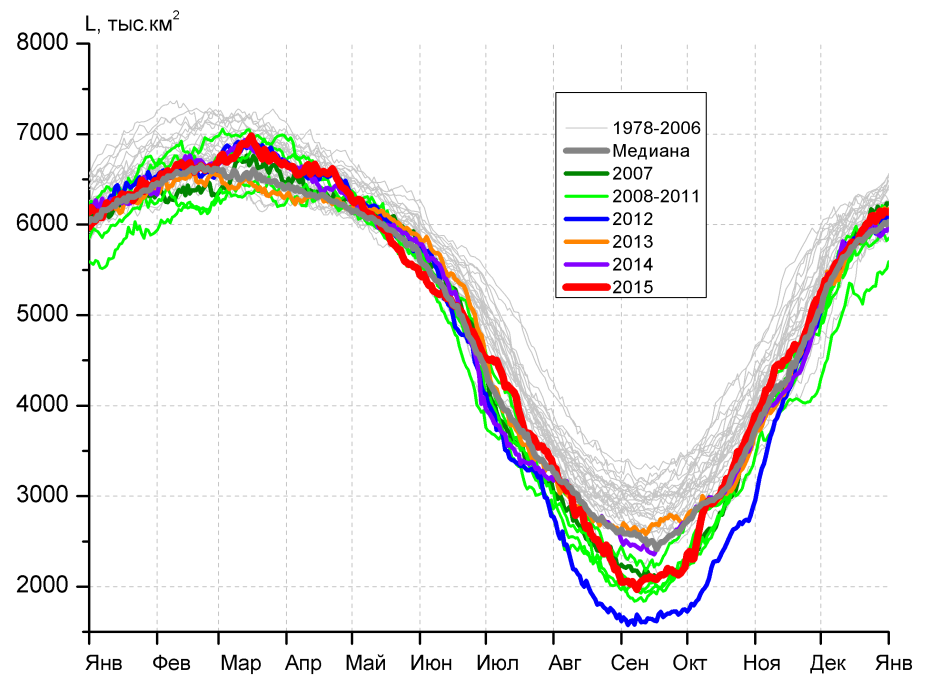 в)г)г)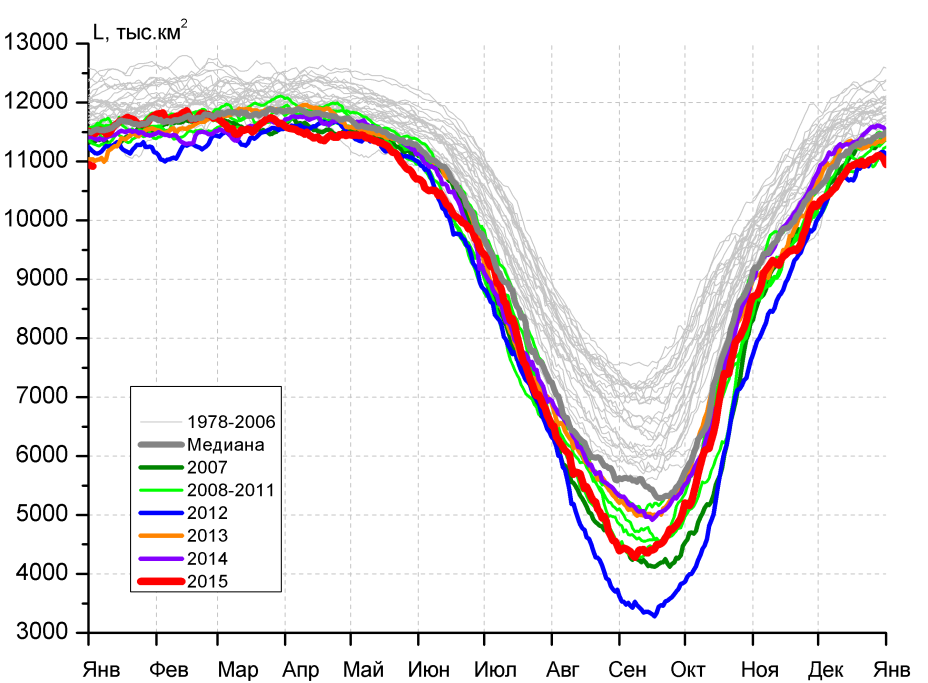 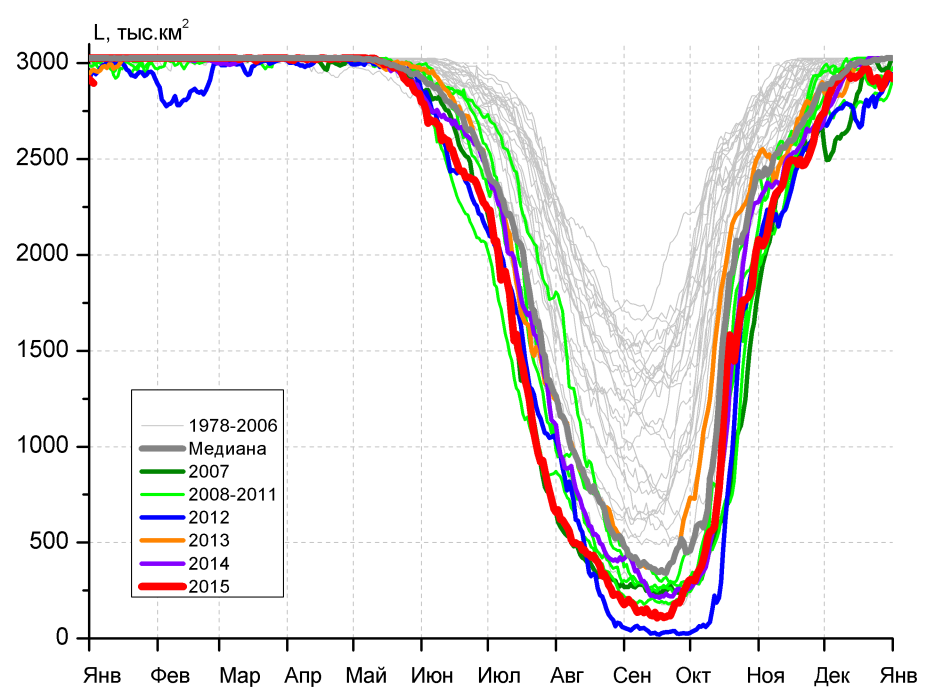 д)д)е)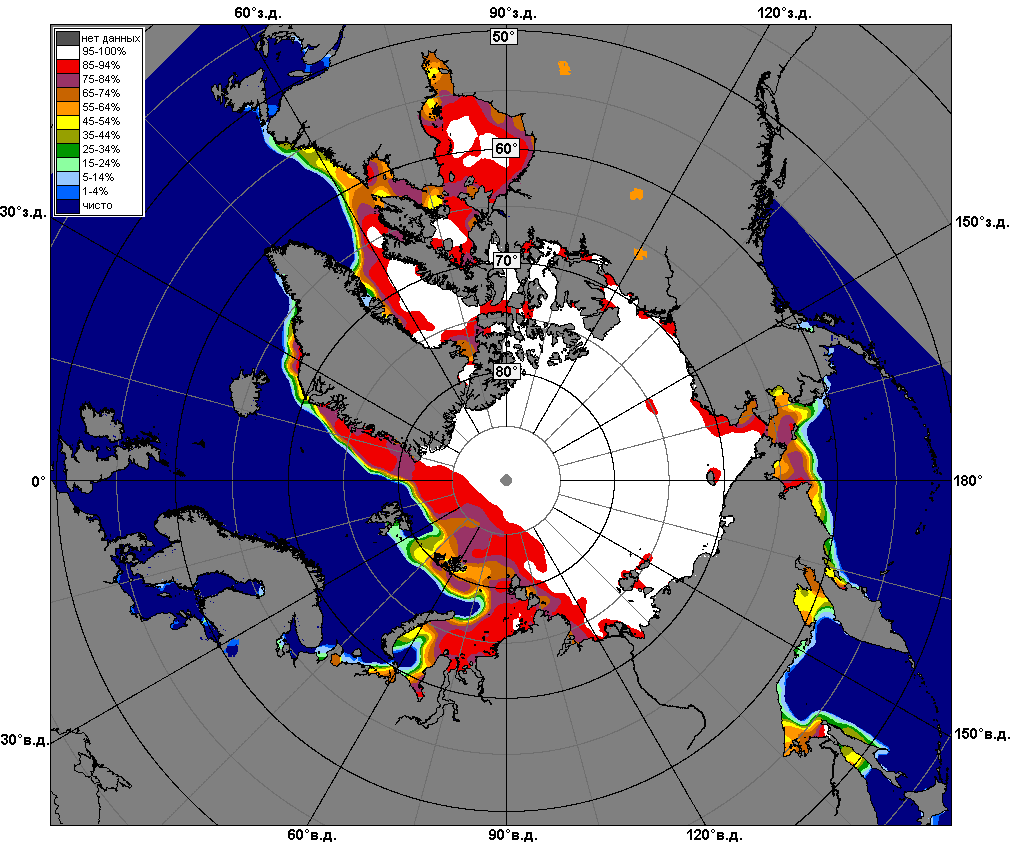 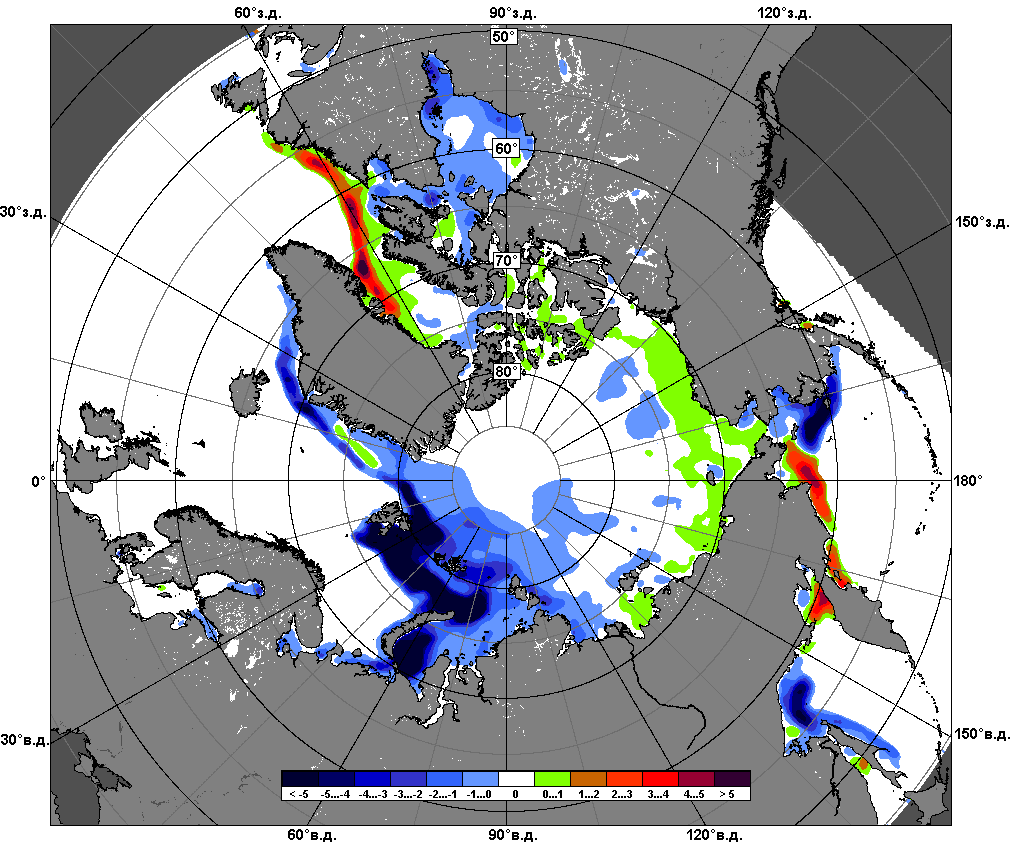 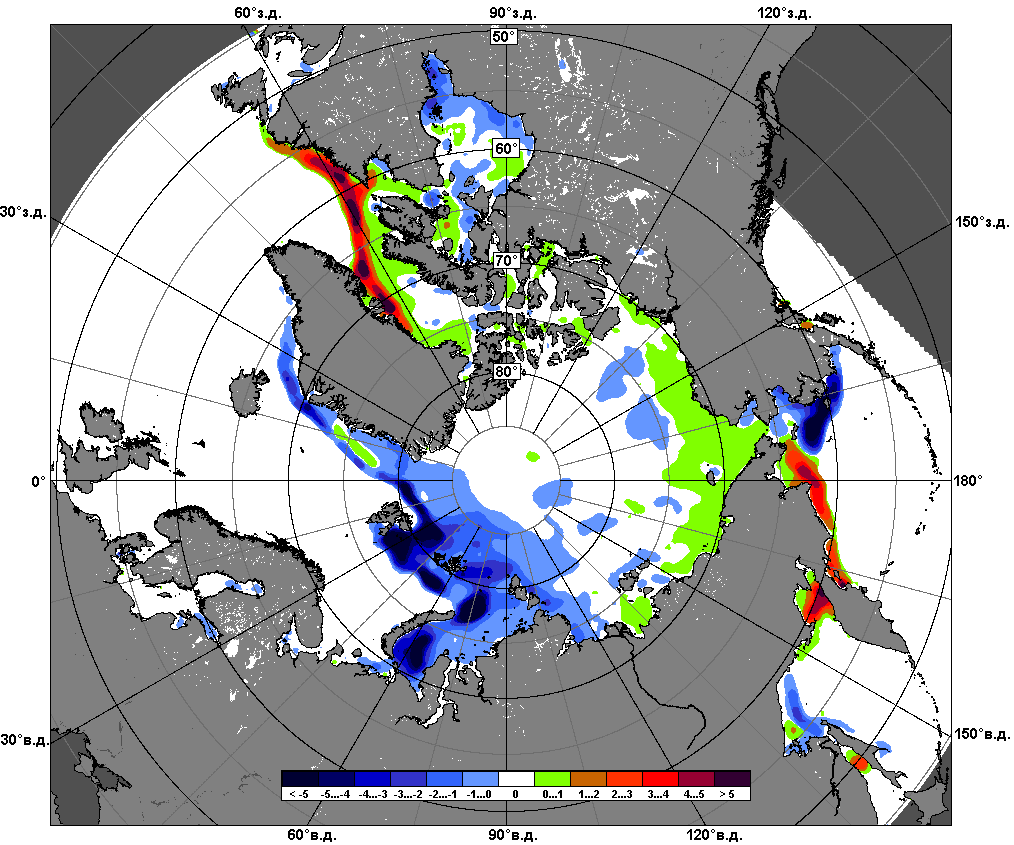 28.12 – 03.01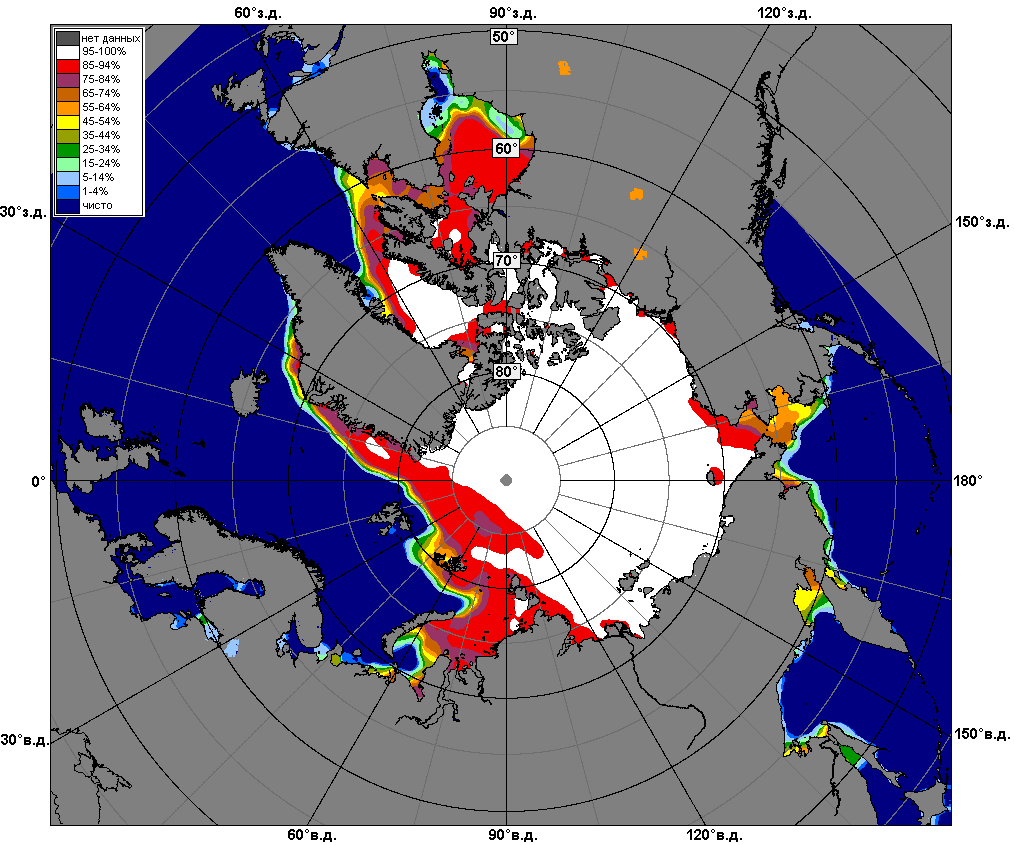 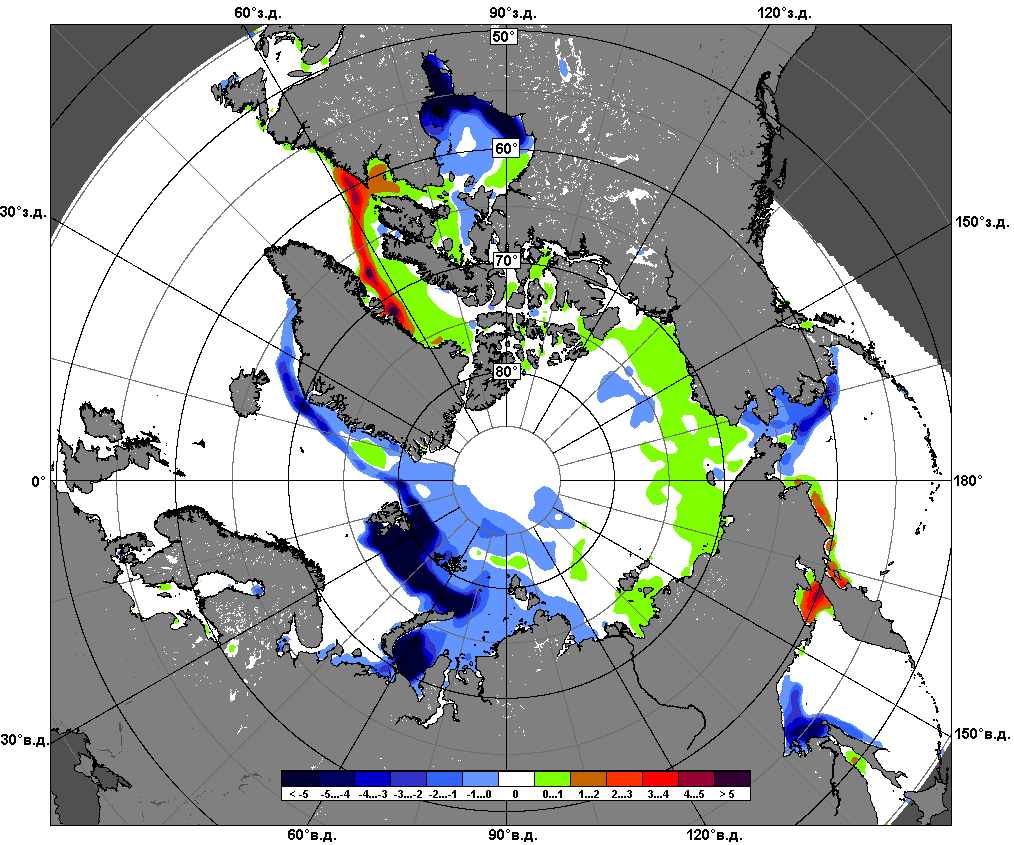 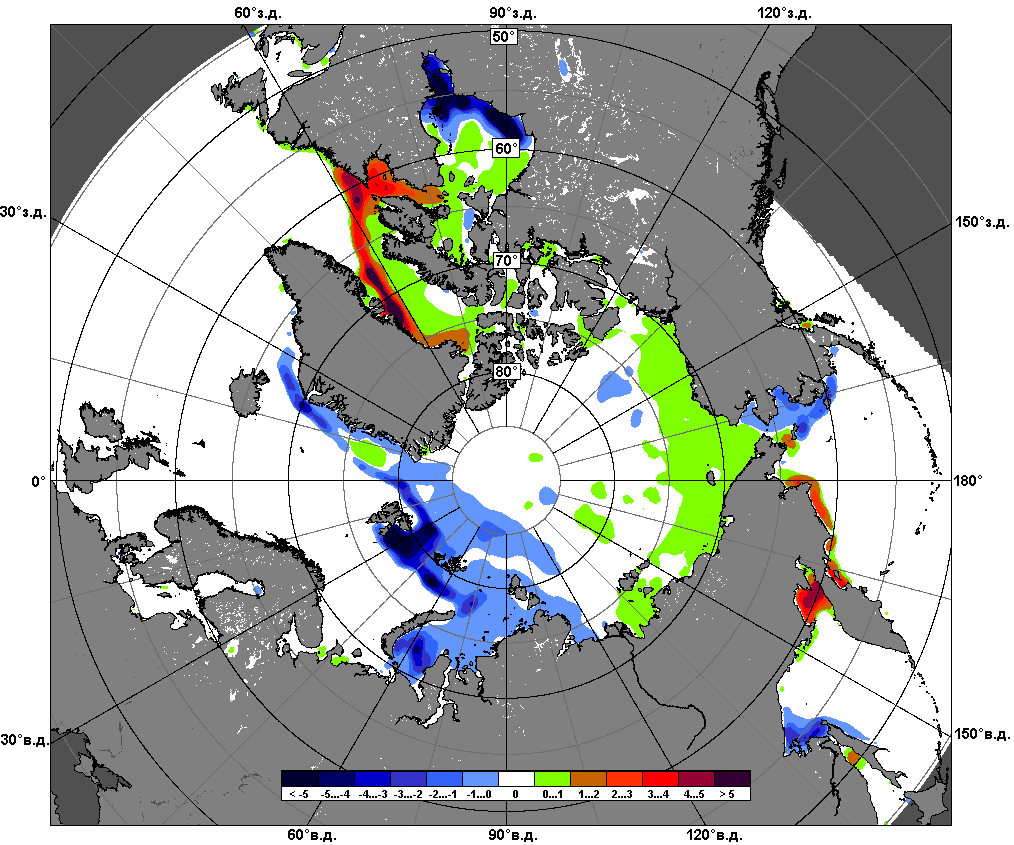 04.12 – 03.01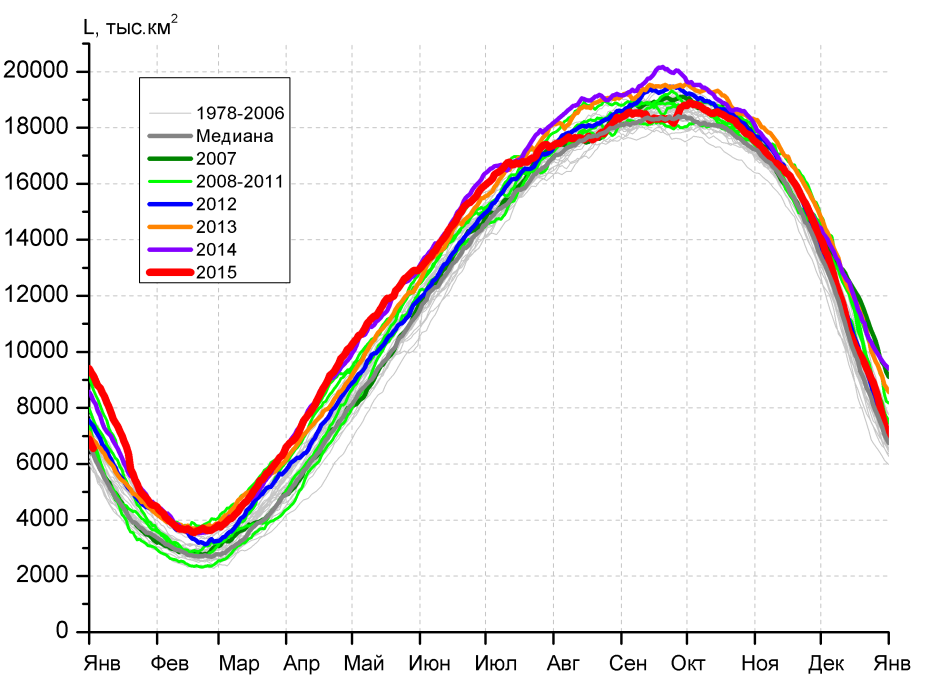 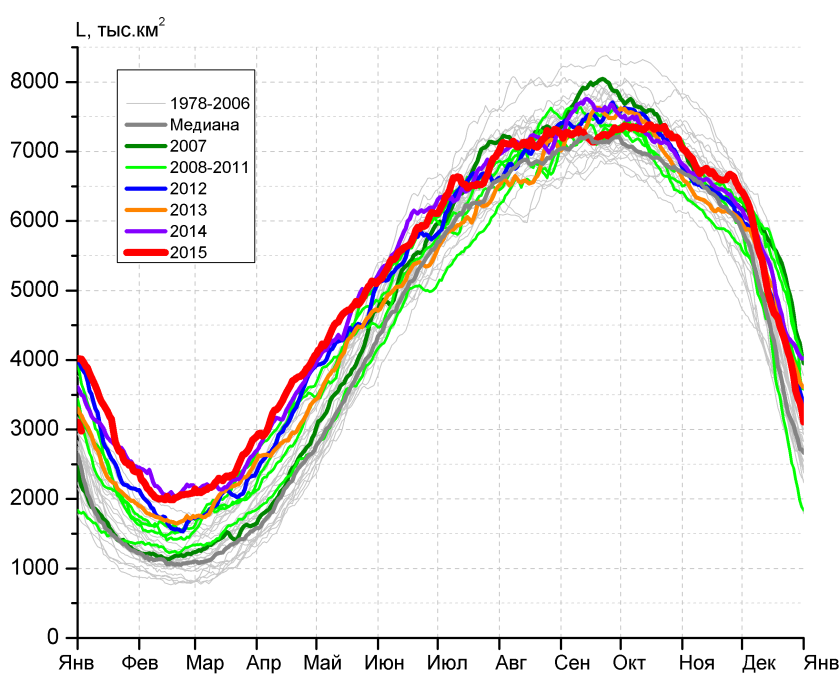 а)б)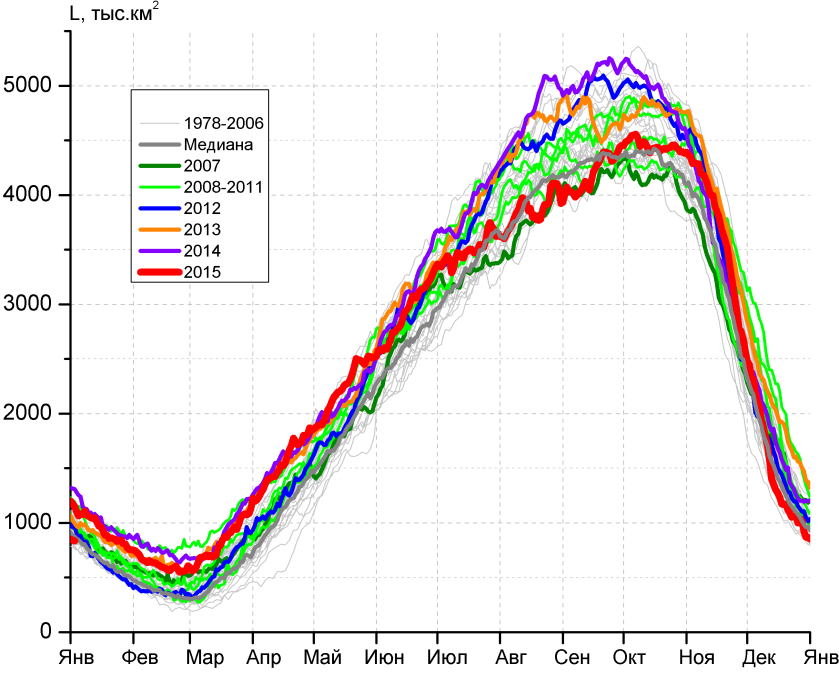 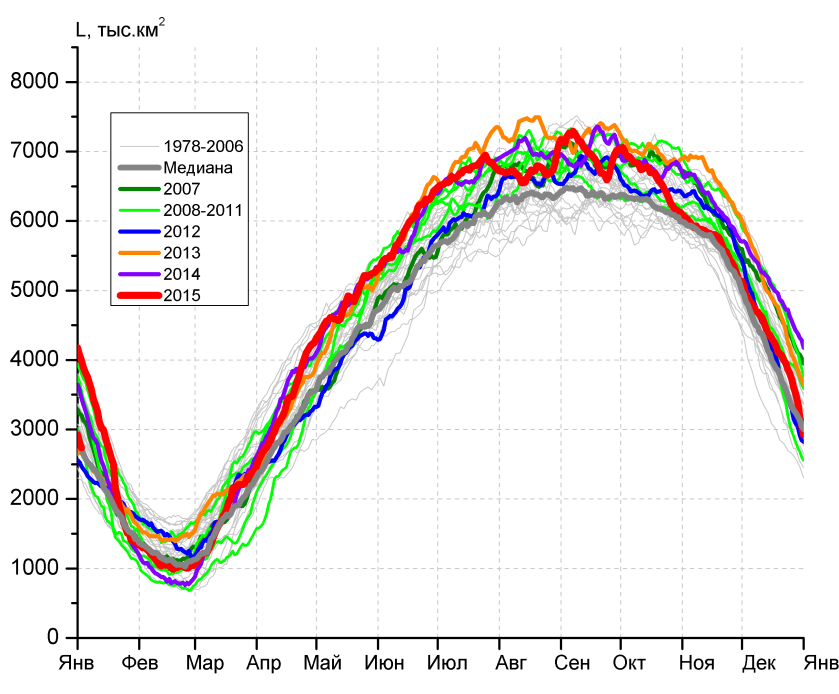 в)г)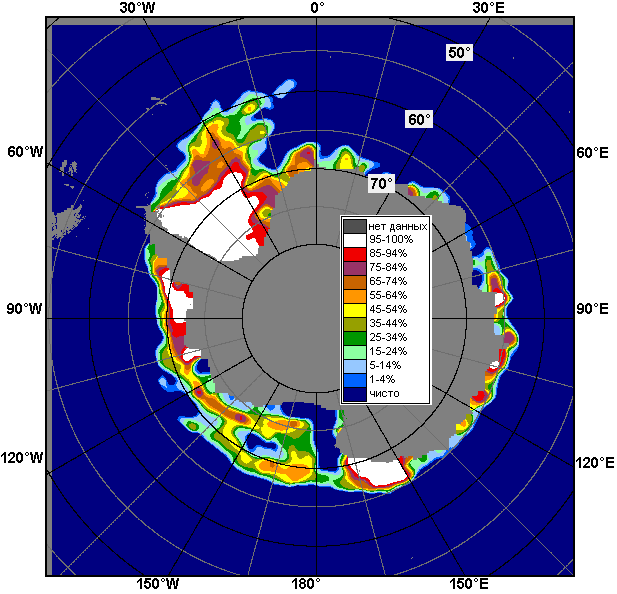 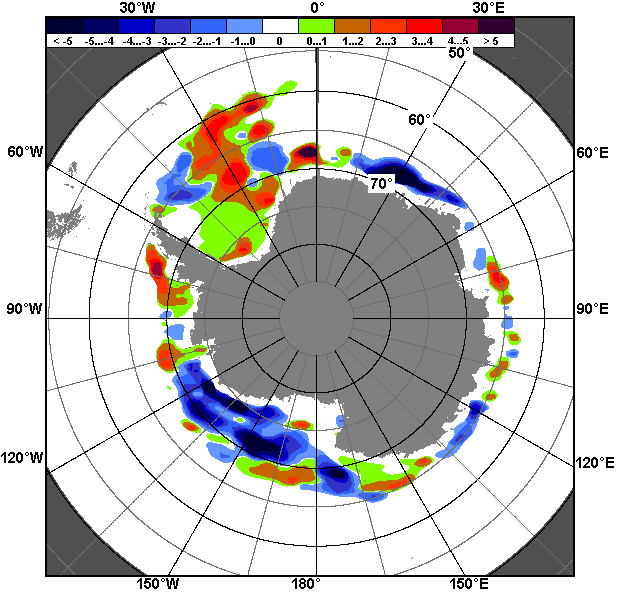 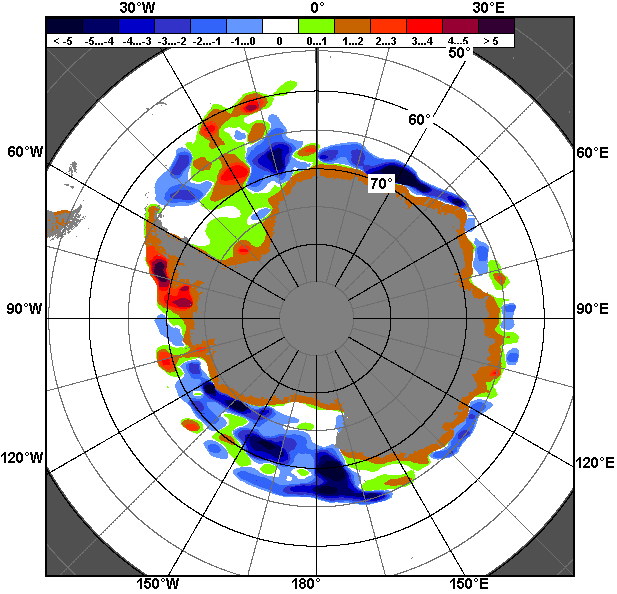 28.12 – 03.0128.12 – 03.0128.12 – 03.01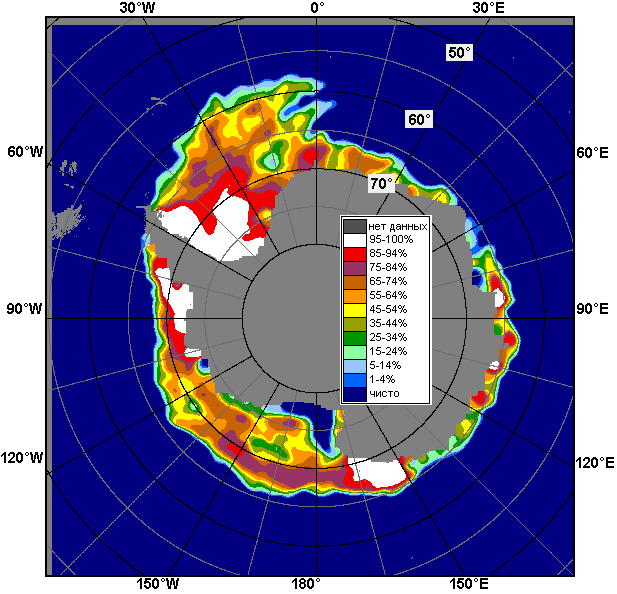 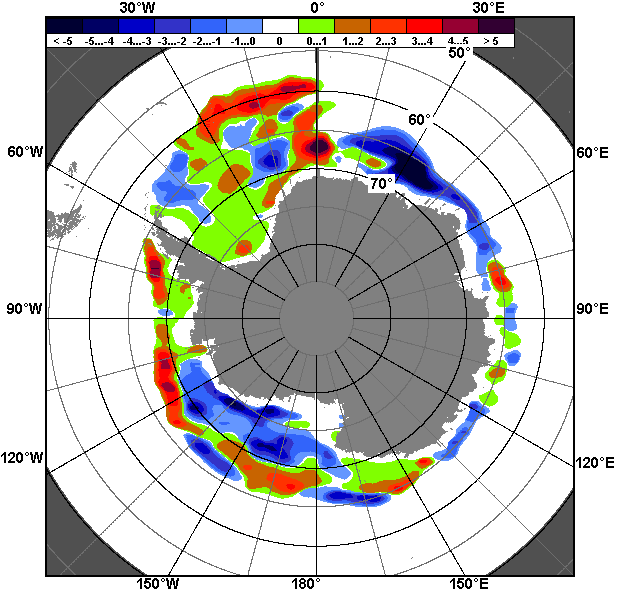 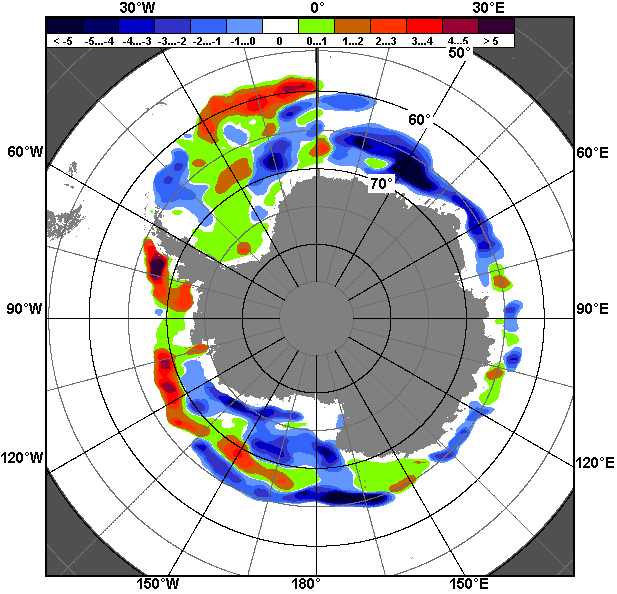 04.12 – 03.0104.12 – 03.0104.12 – 03.01РегионЮжный ОкеанАтлантический секторИндоокеанский сектор Тихоокеанский секторРазность-1804.3-855.7-174.8-773.9тыс.кв.км/сут.-257.8-122.2-25.0-110.6МесяцS, тыс. км2Аномалии, тыс км2/%Аномалии, тыс км2/%Аномалии, тыс км2/%Аномалии, тыс км2/%Аномалии, тыс км2/%Аномалии, тыс км2/%Аномалии, тыс км2/%МесяцS, тыс. км22011 г2012 г2013 г2014 г2015 г2006-2016гг1978-2016гг04.12-03.019950.5-578.0-623.3-1.3-1293.0-1483.9-475.537.504.12-03.019950.5-5.5-5.90.0-11.5-13.0-4.60.428.12-03.017232.862.7-513.2-113.1-1523.2-2254.6-612.2-86.528.12-03.017232.80.9-6.6-1.5-17.4-23.8-7.8-1.2МесяцS, тыс. км2Аномалии, тыс км2/%Аномалии, тыс км2/%Аномалии, тыс км2/%Аномалии, тыс км2/%Аномалии, тыс км2/%Аномалии, тыс км2/%Аномалии, тыс км2/%МесяцS, тыс. км22011 г2012 г2013 г2014 г2015 г2006-2016гг1978-2016гг04.12-03.014578.3932.7-586.4-38.2-136.5-348.4-24.2238.504.12-03.014578.325.6-11.4-0.8-2.9-7.1-0.55.528.12-03.013262.71291.7-830.7-180.5-404.2-799.6-97.6233.928.12-03.013262.765.5-20.3-5.2-11.0-19.7-2.97.7МесяцS, тыс. км2Аномалии, тыс км2/%Аномалии, тыс км2/%Аномалии, тыс км2/%Аномалии, тыс км2/%Аномалии, тыс км2/%Аномалии, тыс км2/%Аномалии, тыс км2/%МесяцS, тыс. км22011 г2012 г2013 г2014 г2015 г2006-2016гг1978-2016гг04.12-03.011330.9-722.4-215.9-127.0-543.1-287.7-287.8-179.104.12-03.011330.9-35.2-14.0-8.7-29.0-17.8-17.8-11.928.12-03.01885.5-421.6-139.6-166.6-497.8-304.0-228.1-145.728.12-03.01885.5-32.3-13.6-15.8-36.0-25.6-20.5-14.1МесяцS, тыс. км2Аномалии, тыс км2/%Аномалии, тыс км2/%Аномалии, тыс км2/%Аномалии, тыс км2/%Аномалии, тыс км2/%Аномалии, тыс км2/%Аномалии, тыс км2/%МесяцS, тыс. км22011 г2012 г2013 г2014 г2015 г2006-2016гг1978-2016гг04.12-03.014041.3-788.4179.0163.9-613.4-847.9-163.6-21.904.12-03.014041.3-16.34.64.2-13.2-17.3-3.9-0.528.12-03.013084.5-807.4457.2234.0-621.2-1151.0-286.5-174.828.12-03.013084.5-20.717.48.2-16.8-27.2-8.5-5.4МесяцМинимальное знач.Максимальное знач.Среднее знач.Медиана28.12-03.015698.903.01.19809817.728.12.20077319.37216.9МесяцМинимальное знач.Максимальное знач.Среднее знач.Медиана28.12-03.011667.003.01.19994432.128.12.20073028.82955.1МесяцМинимальное знач.Максимальное знач.Среднее знач.Медиана28.12-03.01760.303.01.20041500.628.12.20131031.21012.2МесяцМинимальное знач.Максимальное знач.Среднее знач.Медиана28.12-03.012269.303.01.19804425.728.12.20143259.33225.6РегионS, тыс. км2Аномалии, тыс км2/%Аномалии, тыс км2/%Аномалии, тыс км2/%Аномалии, тыс км2/%Аномалии, тыс км2/%Аномалии, тыс км2/%Аномалии, тыс км2/%1978-2016гг1978-2016гг1978-2016гг1978-2016ггРегионS, тыс. км22011 г2012 г2013 г2014 г2015 г2006-2016гг1978-2016ггМинимум датаМаксимум датаСреднееМедианаСев. полярная область12809.368.5-412.3-107.1-138.3-206.9-233.1-917.112511.728.12.201015113.602.01.197913726.313761.0Сев. полярная область12809.30.5-3.1-0.8-1.1-1.6-1.8-6.712511.728.12.201015113.602.01.197913726.313761.0Сектор 45°W-95°E2518.6-855.3-212.1-224.2-459.9-623.9-424.7-858.62418.003.01.20164385.702.01.19793377.23403.4Сектор 45°W-95°E2518.6-25.3-7.8-8.2-15.4-19.9-14.4-25.42418.003.01.20164385.702.01.19793377.23403.4Гренландское море548.7-89.3-58.4-138.3-97.2-103.0-92.2-193.4503.029.12.20021072.103.01.1989742.0702.4Гренландское море548.7-14.0-9.6-20.1-15.1-15.8-14.4-26.1503.029.12.20021072.103.01.1989742.0702.4Баренцево море250.5-367.9-119.0-18.2-179.0-272.6-170.0-388.2191.803.01.20161068.331.12.1978638.7655.5Баренцево море250.5-59.5-32.2-6.8-41.7-52.1-40.4-60.8191.803.01.20161068.331.12.1978638.7655.5Карское море729.0-110.237.6-7.8-110.2-110.2-63.9-95.7616.728.12.2011839.228.12.1978824.7839.2Карское море729.0-13.15.4-1.1-13.1-13.1-8.1-11.6616.728.12.2011839.228.12.1978824.7839.2Сектор 95°E-170°W4142.7311.2-203.211.5344.0217.476.3-57.43665.128.12.20104720.302.01.19794200.14200.8Сектор 95°E-170°W4142.78.1-4.70.39.15.51.9-1.43665.128.12.20104720.302.01.19794200.14200.8Море Лаптевых674.30.00.00.00.00.00.00.0673.628.12.2007674.328.12.1978674.3674.3Море Лаптевых674.30.00.00.00.00.00.00.0673.628.12.2007674.328.12.1978674.3674.3Восточно-Сибирское море915.10.00.00.00.00.00.00.0914.530.12.1979915.128.12.1978915.1915.1Восточно-Сибирское море915.10.00.00.00.00.00.00.0914.530.12.1979915.128.12.1978915.1915.1Чукотское море597.30.00.00.00.00.00.00.0591.828.12.1983597.328.12.1978597.3597.3Чукотское море597.30.00.00.00.00.00.00.0591.828.12.1983597.328.12.1978597.3597.3Берингово море455.2-0.1-196.5-169.862.2220.3-46.7-32.2173.628.12.1983836.503.01.2000487.4489.7Берингово море455.20.0-30.2-27.215.893.8-9.3-6.6173.628.12.1983836.503.01.2000487.4489.7Сектор 170°W-45°W6147.9612.63.0105.6-22.3199.7115.2-1.15475.729.12.20106671.503.01.19836149.06148.0Сектор 170°W-45°W6147.911.10.01.7-0.43.41.90.05475.729.12.20106671.503.01.19836149.06148.0Море Бофорта486.60.00.00.00.00.00.00.0486.628.12.1978486.628.12.1978486.6486.6Море Бофорта486.60.00.00.00.00.00.00.0486.628.12.1978486.628.12.1978486.6486.6Гудзонов залив835.7145.7-2.5-2.6-2.9-3.310.76.5645.029.12.2010839.028.12.1978829.2839.0Гудзонов залив835.721.1-0.3-0.3-0.3-0.41.30.8645.029.12.2010839.028.12.1978829.2839.0Море Лабрадор155.2139.393.9132.0-20.744.173.431.31.530.12.2001355.003.01.1985123.9114.2Море Лабрадор155.2875.3153.2568.6-11.839.789.625.21.530.12.2001355.003.01.1985123.9114.2Дейвисов пролив450.6248.731.7127.977.3104.897.358.3178.628.12.2010685.503.01.1983392.3382.6Дейвисов пролив450.6123.17.639.620.730.327.514.9178.628.12.2010685.503.01.1983392.3382.6Канадский архипелаг1190.1163.710.30.10.11.516.35.21010.429.12.20101190.128.12.19781184.91190.1Канадский архипелаг1190.115.90.90.00.00.11.40.41010.429.12.20101190.128.12.19781184.91190.1РегионS, тыс. км2Аномалии, тыс км2/%Аномалии, тыс км2/%Аномалии, тыс км2/%Аномалии, тыс км2/%Аномалии, тыс км2/%Аномалии, тыс км2/%Аномалии, тыс км2/%1978-2016гг1978-2016гг1978-2016гг1978-2016ггРегионS, тыс. км22011 г2012 г2013 г2014 г2015 г2006-2016гг1978-2016ггМинимум датаМаксимум датаСреднееМедианаСев. полярная область12271.4153.0-120.7109.4-79.6-241.9-94.5-811.810963.704.12.200615113.602.01.197913083.213116.9Сев. полярная область12271.41.3-1.00.9-0.6-1.9-0.8-6.210963.704.12.200615113.602.01.197913083.213116.9Сектор 45°W-95°E2521.0-699.3-98.8-28.4-393.0-476.6-301.0-717.22274.904.12.20124385.702.01.19793238.23249.4Сектор 45°W-95°E2521.0-21.7-3.8-1.1-13.5-15.9-10.7-22.12274.904.12.20124385.702.01.19793238.23249.4Гренландское море554.6-83.4-62.7-79.5-101.8-49.7-65.8-158.1464.707.12.20021074.825.12.1988712.8666.7Гренландское море554.6-13.1-10.2-12.5-15.5-8.2-10.6-22.2464.707.12.20021074.825.12.1988712.8666.7Баренцево море209.4-344.1-102.3-37.4-161.7-270.8-155.1-370.986.805.12.20151068.331.12.1978580.2606.1Баренцево море209.4-62.2-32.8-15.2-43.6-56.4-42.6-63.986.805.12.20151068.331.12.1978580.2606.1Карское море740.3-85.7119.9124.9-73.2-89.8-24.7-70.7478.217.12.2012839.204.12.1978811.0839.2Карское море740.3-10.419.320.3-9.0-10.8-3.2-8.7478.217.12.2012839.204.12.1978811.0839.2Сектор 95°E-170°W3886.8212.5-150.5100.5290.9175.685.3-51.23163.404.12.20074720.302.01.19793938.03930.9Сектор 95°E-170°W3886.85.8-3.72.78.14.72.2-1.33163.404.12.20074720.302.01.19793938.03930.9Море Лаптевых674.30.00.00.00.00.00.00.0673.009.12.1991674.304.12.1978674.3674.3Море Лаптевых674.30.00.00.00.00.00.00.0673.009.12.1991674.304.12.1978674.3674.3Восточно-Сибирское море915.10.00.00.00.00.00.80.2851.105.12.2007915.104.12.1978914.9915.1Восточно-Сибирское море915.10.00.00.00.00.00.10.0851.105.12.2007915.104.12.1978914.9915.1Чукотское море593.65.9-3.7-3.733.538.419.73.9231.404.12.2007597.304.12.1979589.7597.3Чукотское море593.61.0-0.6-0.66.06.93.40.7231.404.12.2007597.304.12.1979589.7597.3Берингово море342.094.7-98.0-118.0122.0149.4-3.6-35.650.507.12.2013836.503.01.2000377.6362.5Берингово море342.038.3-22.3-25.655.477.6-1.0-9.450.507.12.2013836.503.01.2000377.6362.5Сектор 170°W-45°W5863.6639.7128.737.222.559.1121.2-43.44550.304.12.20106671.503.01.19835907.05945.5Сектор 170°W-45°W5863.612.22.20.60.41.02.1-0.74550.304.12.20106671.503.01.19835907.05945.5Море Бофорта486.60.00.00.00.00.00.00.0483.404.12.2003486.604.12.1978486.6486.6Море Бофорта486.60.00.00.00.00.00.00.0483.404.12.2003486.604.12.1978486.6486.6Гудзонов залив692.2122.7-50.9-72.2-106.8-139.5-47.1-75.9134.504.12.1998839.004.12.1978768.2839.0Гудзонов залив692.221.5-6.9-9.4-13.4-16.8-6.4-9.9134.504.12.1998839.004.12.1978768.2839.0Море Лабрадор73.561.541.356.6-4.814.834.25.50.008.12.2006355.003.01.198568.036.8Море Лабрадор73.5509.7128.5333.5-6.225.186.88.10.008.12.2006355.003.01.198568.036.8Дейвисов пролив405.1250.877.6113.578.097.1103.262.074.204.12.2010685.503.01.1983343.1330.2Дейвисов пролив405.1162.523.738.923.831.534.218.174.204.12.2010685.503.01.1983343.1330.2Канадский архипелаг1189.2197.496.328.613.314.451.626.7866.404.12.20101190.104.12.19781162.51190.1Канадский архипелаг1189.219.98.82.51.11.24.52.3866.404.12.20101190.104.12.19781162.51190.1РегионS, тыс. км2Аномалии, тыс км2/%Аномалии, тыс км2/%Аномалии, тыс км2/%Аномалии, тыс км2/%Аномалии, тыс км2/%Аномалии, тыс км2/%Аномалии, тыс км2/%1978-2016гг1978-2016гг1978-2016гг1978-2016ггРегионS, тыс. км22011 г2012 г2013 г2014 г2015 г2006-2016гг1978-2016ггМинимум датаМаксимум датаСреднееМедианаЮжный Океан7232.862.7-513.2-113.1-1523.2-2254.6-612.2-86.55698.903.01.19809817.728.12.20077319.37216.9Южный Океан7232.80.9-6.6-1.5-17.4-23.8-7.8-1.25698.903.01.19809817.728.12.20077319.37216.9Атлантический сектор3262.71291.7-830.7-180.5-404.2-799.6-97.6233.91667.003.01.19994432.128.12.20073028.82955.1Атлантический сектор3262.765.5-20.3-5.2-11.0-19.7-2.97.71667.003.01.19994432.128.12.20073028.82955.1Западная часть моря Уэдделла1866.5500.3-52.6-377.0-241.3-226.9-11.387.11104.203.01.20022283.128.12.20121779.41841.0Западная часть моря Уэдделла1866.536.6-2.7-16.8-11.4-10.8-0.64.91104.203.01.20022283.128.12.20121779.41841.0Восточная часть моря Уэдделла1396.3791.4-778.1196.4-162.9-572.7-86.3146.8376.703.01.19992539.328.12.20081249.51194.3Восточная часть моря Уэдделла1396.3130.8-35.816.4-10.4-29.1-5.811.7376.703.01.19992539.328.12.20081249.51194.3Индоокеанский сектор885.5-421.6-139.6-166.6-497.8-304.0-228.1-145.7760.303.01.20041500.628.12.20131031.21012.2Индоокеанский сектор885.5-32.3-13.6-15.8-36.0-25.6-20.5-14.1760.303.01.20041500.628.12.20131031.21012.2Море Космонавтов106.7-415.8-118.5-66.0-100.2-115.6-144.6-137.073.503.01.1998637.228.12.2010243.7233.8Море Космонавтов106.7-79.6-52.6-38.2-48.4-52.0-57.5-56.273.503.01.1998637.228.12.2010243.7233.8Море Содружества245.0-147.1-18.599.0-194.0-93.6-43.24.291.802.01.1994474.329.12.2013240.8226.0Море Содружества245.0-37.5-7.067.8-44.2-27.6-15.01.791.802.01.1994474.329.12.2013240.8226.0Море Моусона533.8141.2-2.6-199.6-203.6-94.8-40.3-12.9372.903.01.2011779.328.12.2013546.7545.1Море Моусона533.836.0-0.5-27.2-27.6-15.1-7.0-2.4372.903.01.2011779.328.12.2013546.7545.1Тихоокеанский сектор3084.5-807.4457.2234.0-621.2-1151.0-286.5-174.82269.303.01.19804425.728.12.20143259.33225.6Тихоокеанский сектор3084.5-20.717.48.2-16.8-27.2-8.5-5.42269.303.01.19804425.728.12.20143259.33225.6Море Росса2490.0-1029.5337.972.5-524.2-1341.2-450.2-306.91674.203.01.19803983.628.12.20142797.02749.2Море Росса2490.0-29.315.73.0-17.4-35.0-15.3-11.01674.203.01.19803983.628.12.20142797.02749.2Море Беллинсгаузена594.5222.2119.3161.5-97.1190.3163.6132.2252.403.01.1999798.928.12.1986462.3446.5Море Беллинсгаузена594.559.725.137.3-14.047.138.028.6252.403.01.1999798.928.12.1986462.3446.5РегионS, тыс. км2Аномалии, тыс км2/%Аномалии, тыс км2/%Аномалии, тыс км2/%Аномалии, тыс км2/%Аномалии, тыс км2/%Аномалии, тыс км2/%Аномалии, тыс км2/%1978-2016гг1978-2016гг1978-2016гг1978-2016ггРегионS, тыс. км22011 г2012 г2013 г2014 г2015 г2006-2016гг1978-2016ггМинимум датаМаксимум датаСреднееМедианаЮжный Океан9950.5-578.0-623.3-1.3-1293.0-1483.9-475.537.55698.903.01.198014315.004.12.20109913.09819.8Южный Океан9950.5-5.5-5.90.0-11.5-13.0-4.60.45698.903.01.198014315.004.12.20109913.09819.8Атлантический сектор4578.3932.7-586.4-38.2-136.5-348.4-24.2238.51667.003.01.19996481.104.12.20024339.84349.1Атлантический сектор4578.325.6-11.4-0.8-2.9-7.1-0.55.51667.003.01.19996481.104.12.20024339.84349.1Западная часть моря Уэдделла1986.1445.519.5-290.7-180.7-173.60.558.01104.203.01.20022368.104.12.19971928.11962.7Западная часть моря Уэдделла1986.128.91.0-12.8-8.3-8.00.03.01104.203.01.20022368.104.12.19971928.11962.7Восточная часть моря Уэдделла2592.2487.2-605.9252.644.2-174.8-24.6180.5376.703.01.19994346.304.12.20082411.72372.1Восточная часть моря Уэдделла2592.223.1-18.910.81.7-6.3-0.97.5376.703.01.19994346.304.12.20082411.72372.1Индоокеанский сектор1330.9-722.4-215.9-127.0-543.1-287.7-287.8-179.1760.303.01.20042996.804.12.20101510.01405.9Индоокеанский сектор1330.9-35.2-14.0-8.7-29.0-17.8-17.8-11.9760.303.01.20042996.804.12.20101510.01405.9Море Космонавтов237.7-630.1-122.4-107.8-198.8-129.2-221.6-192.973.503.01.19981261.704.12.2010430.6377.1Море Космонавтов237.7-72.6-34.0-31.2-45.5-35.2-48.2-44.873.503.01.19981261.704.12.2010430.6377.1Море Содружества368.1-225.1-60.373.4-125.7-171.4-70.8-29.791.802.01.1994957.704.12.1999397.8379.7Море Содружества368.1-37.9-14.124.9-25.4-31.8-16.1-7.591.802.01.1994957.704.12.1999397.8379.7Море Моусона725.0132.8-33.2-92.6-218.612.84.643.4372.903.01.20111254.404.12.2013681.6661.3Море Моусона725.022.4-4.4-11.3-23.21.80.66.4372.903.01.20111254.404.12.2013681.6661.3Тихоокеанский сектор4041.3-788.4179.0163.9-613.4-847.9-163.6-21.92269.303.01.19805912.604.12.19984063.24076.2Тихоокеанский сектор4041.3-16.34.64.2-13.2-17.3-3.9-0.52269.303.01.19805912.604.12.19984063.24076.2Море Росса3379.8-902.724.3135.2-486.2-982.8-288.6-133.51674.203.01.19805322.004.12.19983513.33545.9Море Росса3379.8-21.10.74.2-12.6-22.5-7.9-3.81674.203.01.19805322.004.12.19983513.33545.9Море Беллинсгаузена661.5114.3154.628.7-127.2134.9125.0111.6252.403.01.19991130.504.12.1986549.9524.8Море Беллинсгаузена661.520.930.54.5-16.125.623.320.3252.403.01.19991130.504.12.1986549.9524.8РегионСев. полярная областьСектор 45°W-95°EГренландское мореБаренцево мореРазность214.0-54.3-23.817.8тыс.кв.км/сут.30.6-7.8-3.42.5РегионКарское мореСектор 95°E-170°WМоре ЛаптевыхВосточно-Сибирское мореРазность2.0164.20.00.0тыс.кв.км/сут.0.323.50.00.0РегионЧукотское мореБерингово мореСектор 170°W-45°WМоре БофортаРазность0.038.1104.10.0тыс.кв.км/сут.0.05.414.90.0РегионГудзонов заливМоре ЛабрадорДейвисов проливКанадский архипелагРазность23.866.822.50.0тыс.кв.км/сут.3.49.53.20.0РегионЮжный ОкеанАтлантический секторЗападная часть моря УэдделлаВосточная часть моря УэдделлаРазность-1804.3-855.7-73.9-781.7тыс.кв.км/сут.-257.8-122.2-10.6-111.7РегионИндоокеанский секторМоре КосмонавтовМоре СодружестваМоре МоусонаРазность-174.8-54.9-39.9-79.9тыс.кв.км/сут.-25.0-7.8-5.7-11.4РегионТихоокеанский секторМоре РоссаМоре БеллинсгаузенаРазность-773.9-724.7-49.2тыс.кв.км/сут.-110.6-103.5-7.0